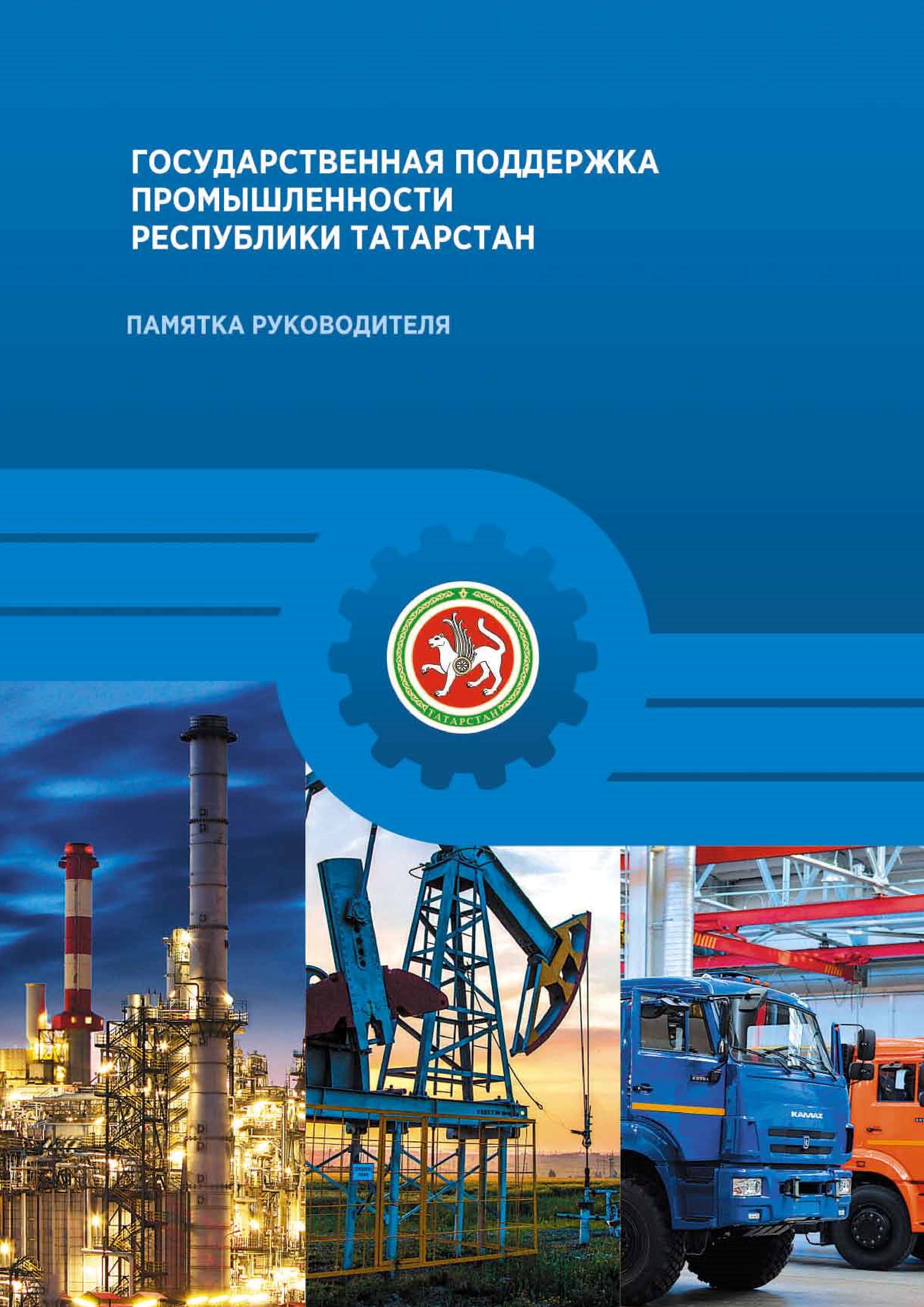 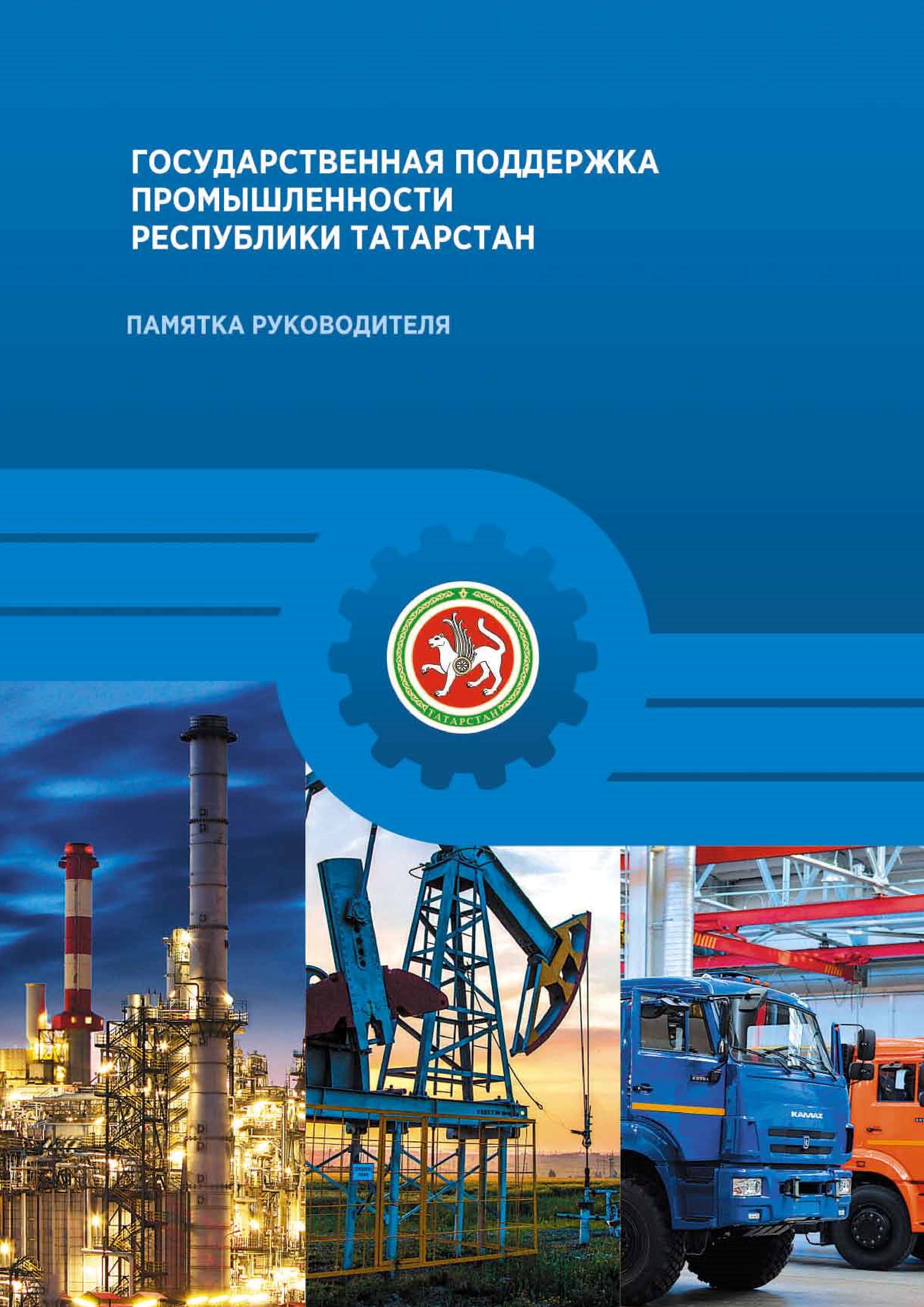 СОДЕРЖАНИЕГОСУДАРСТВЕННАЯ ПОДДЕРЖКА ПРОМЫШЛЕННОСТИ РЕСПУБЛИКИ ТАТАРСТАНВведениеФедеральный закон от 31 декабря 2014 года № 488-Фз  «О промышленной политике в Российской Федерации» (в редакции от 13 июля 2015 года)Федеральный закон «О промышленной политике» формирует единую законодательную базу, определяющую правила, принципы и механизмы государственного стимулирования развития промышленности Российской Федерации. Данный документ разработан с целью устранения существующих недостатков и противоречий законодательства в области промышленности и введения дополнительных норм для реализации мер поддержки российских производителей. Федеральный закон создает условия для нового витка индустриального развития нашей страны.ЦеляМИ ПРОМышленнОй ПОлИтИКИ яВляютСя:формирование высокотехнологичной, конкурентоспособной промышленности, обеспечивающей переход экономики государства от экспортно-сырьевого типа развития к инновационному типу развития;обеспечение обороны страны и безопасности государства;обеспечение занятости населения и повышение уровня жизни граждан Российской Федерации.ЗаДачаМИ ПРОМышленнОй ПОлИтИКИ яВляютСя:создание и развитие современной промышленной инфраструктуры, инфраструктуры поддержки деятельности в сфере промышленности, соответствующих целям и задачам, определенным документами стратегического планирования на федеральном уровне;создание конкурентных условий осуществления деятельности в сфере промышленности по сравнению с условиями осуществления указанной деятельности на территориях иностранных государств;стимулирование субъектов деятельности в сфере промышленности осуществлять внедрение результатов интеллектуальной деятельности и освоение производства инновационной промышленной продукции;стимулирование субъектов деятельности в сфере промышленности рационально и эффективно использовать материальные, финансовые, трудовые и природные ресурсы, обеспечивать повышение производительности труда, внедрение импортозамещающих, ресурсосберегающих и экологически безопасных технологий;увеличение выпуска продукции с высокой долей добавленной стоимости и поддержка экспорта такой продукции;поддержка технологического перевооружения субъектов деятельности в сфере промышленности, модернизация основных производственных фондов исходя из темпов, опережающих их старение;снижение риска чрезвычайных ситуаций техногенного характера на объектах промышленной инфраструктуры;обеспечение технологической независимости национальной экономики.Ключевыми новациями закона стали: заключение специальных инвестиционных контрактов, гарантирующих инвесторам на длительную перспективу неизменные условия ведения бизнеса; налоговые льготы и преференции для новых комплексных инвестиционных проектов; фонды развития промышленности для доступа субъектов промышленности к получению долгосрочных займов на конкурентоспособных условиях; новые принципы финансирования нИОКР в промышленности.Стимулирование деятельности в сфере промышленности осуществляется путем предоставления ее субъектам финансовой, информационно-консультационной поддержки, поддержки осуществляемой ими научно-технической деятельности и инновационной деятельности в сфере промышленности, поддержки развития их кадрового потенциала, осуществляемой ими внешнеэкономической деятельности, предоставления государственных и муниципальных преференций, иных мер поддержки, установленных настоящим Федеральным законом, другими федеральными законами и нормативными правовыми актами Президента Российской Федерации, нормативными правовыми актами Правительства Российской Федерации, законами субъектов Российской Федерации, уставами муниципальных образований.При предоставлении субъектам деятельности в сфере промышленности финансовой поддержки в форме предоставления субсидий из федерального бюджета, бюджетов субъектов Российской Федерации, местных бюджетов нормативными правовыми актами о предоставлении субсидий, принятыми в соответствии с бюджетным законодательством Российской Федерации, наряду с обязательными положениями, указанными в пункте 3 статьи 78 Бюджетного кодекса Российской Федерации, могут устанавливаться следующие особенности предоставления субсидий:использование конкурсных механизмов предоставления субсидий с включением в число критериев отбора их получателей показателей эффективности использования субсидий;предоставление субсидий на финансирование создания или модернизации промышленной инфраструктуры, в том числе с использованием наилучших доступных технологий, а также на освоение производства промышленной продукции.Финансовая поддержка может предоставляться субъектам деятельности в сфере промышленности в форме налоговых льгот в соответствии с законодательством о налогах и сборах, в том числе тем из указанных субъектов, которые реализуют инвестиционные проекты.ФОРМЫ ГОСУДАРСТВЕННОЙ ПОДДЕРЖКИ ПРОМЫШЛЕННЫХ ПРЕДПРИЯТИЙ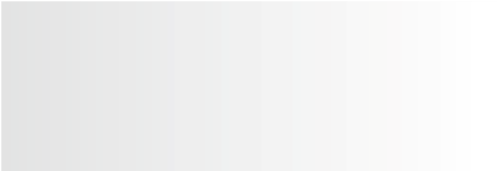 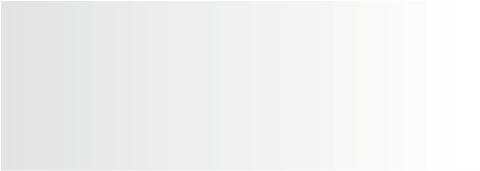 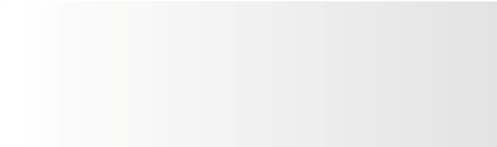 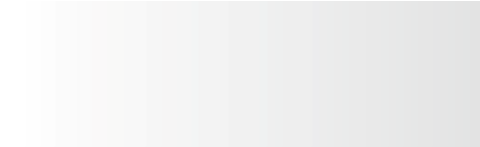 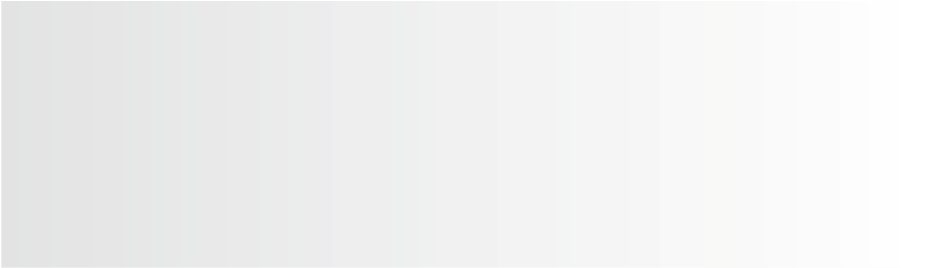 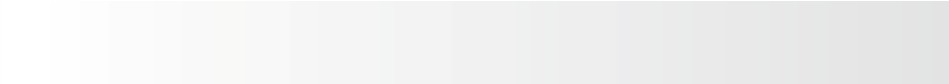 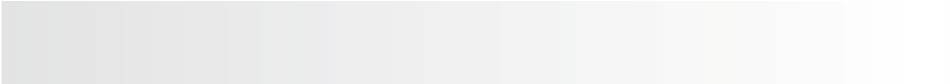 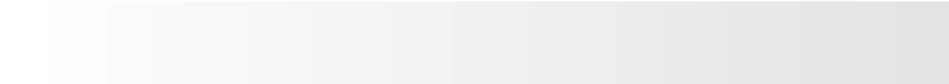 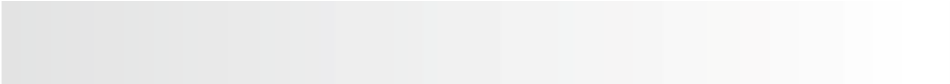 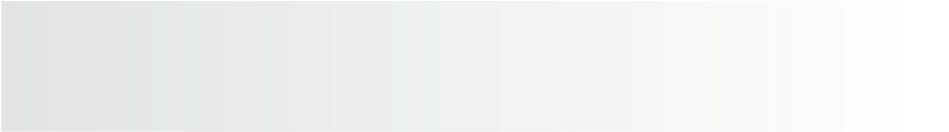 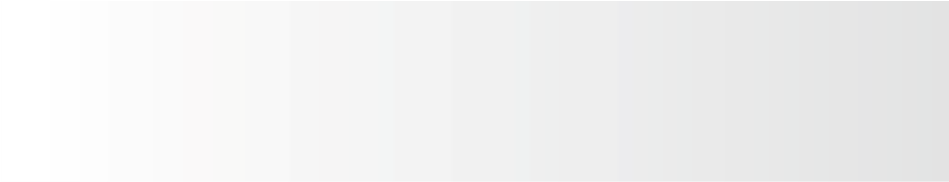 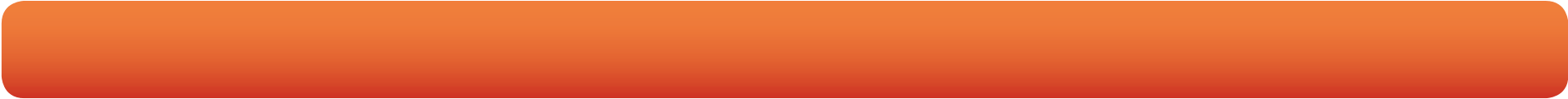 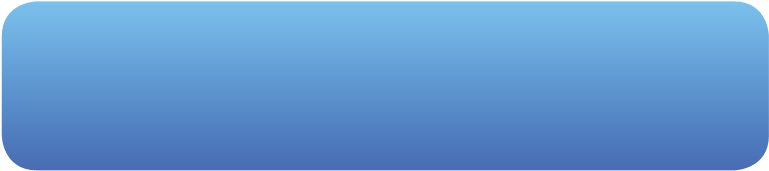 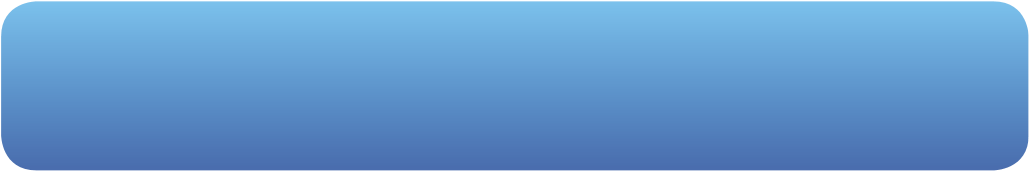 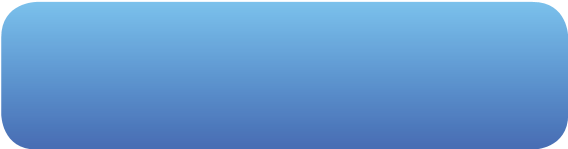 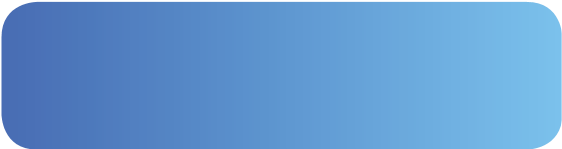 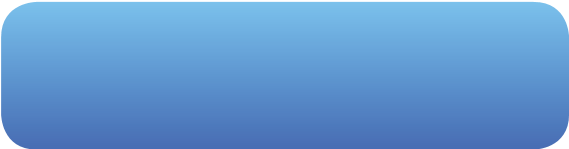 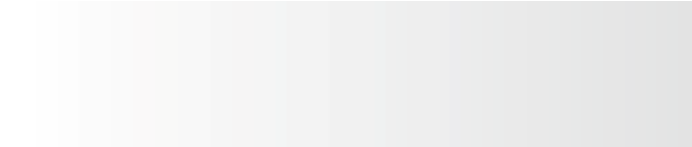 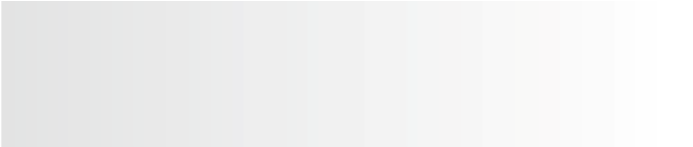 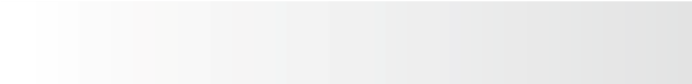 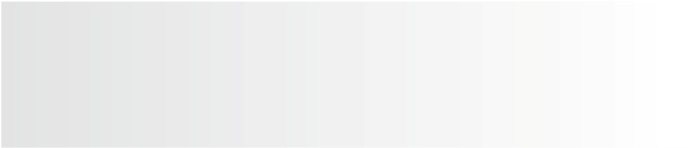 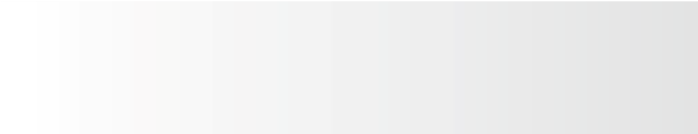 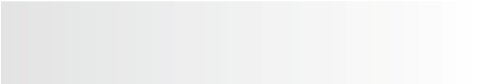 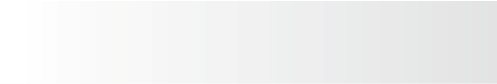 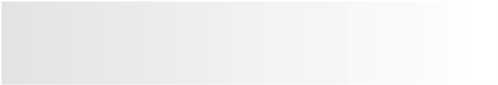 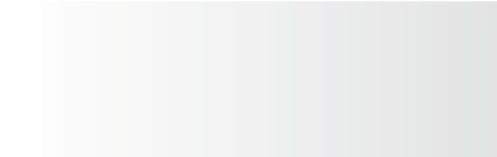 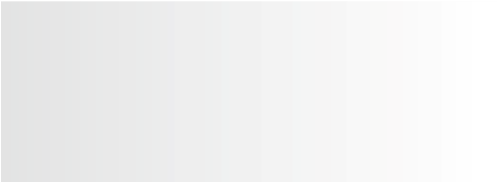 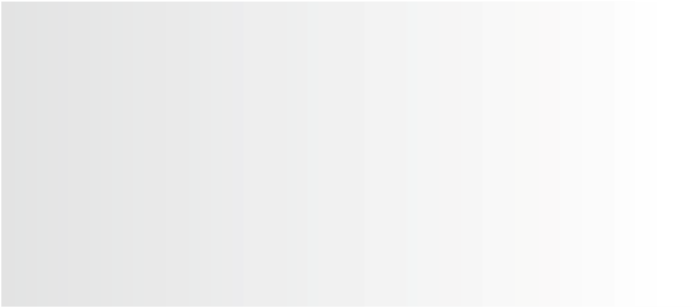 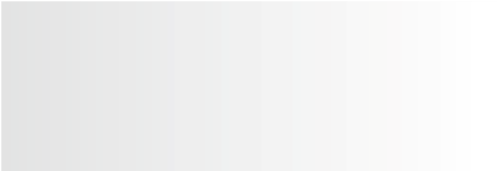 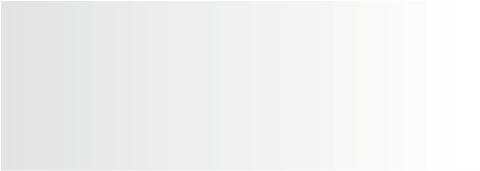 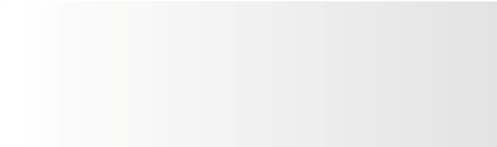 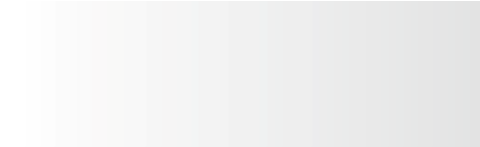 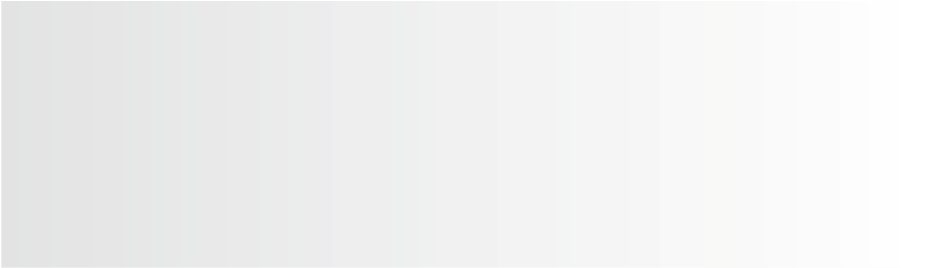 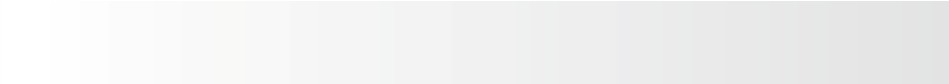 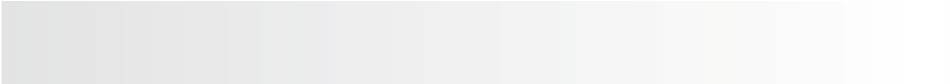 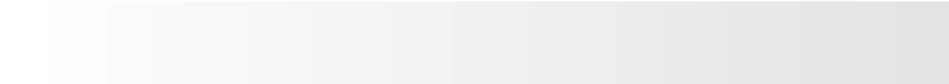 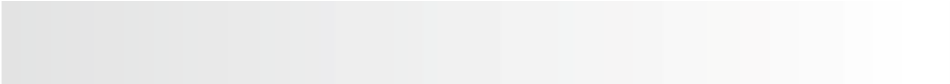 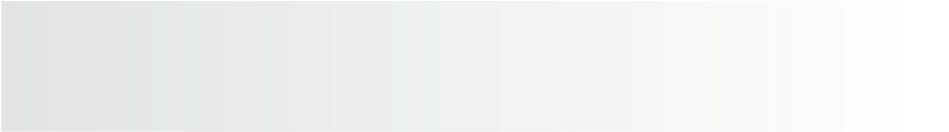 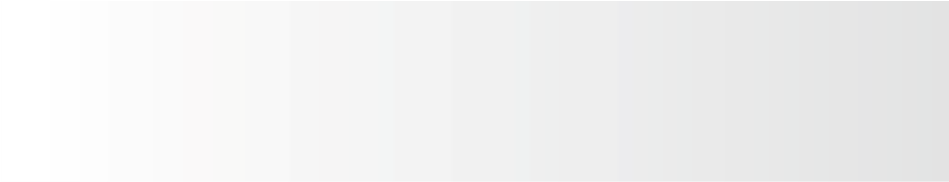 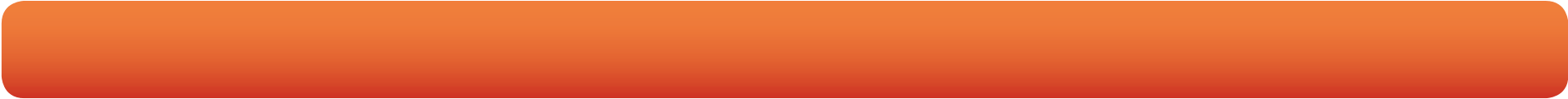 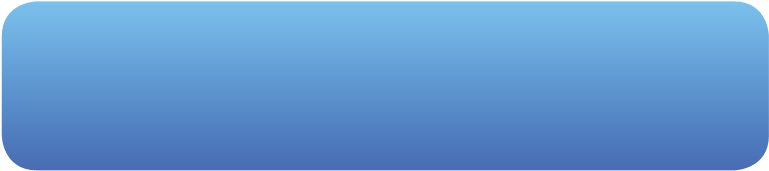 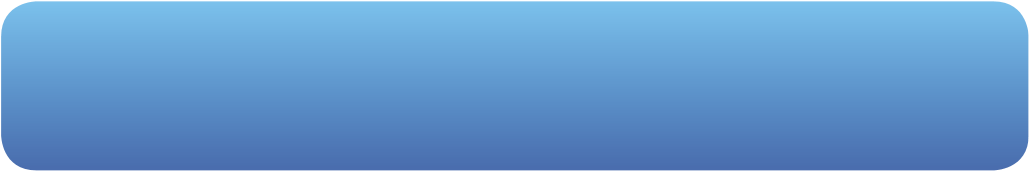 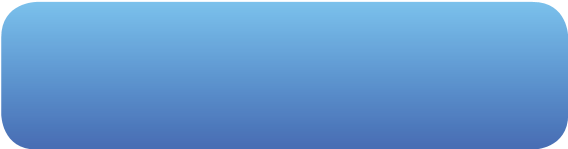 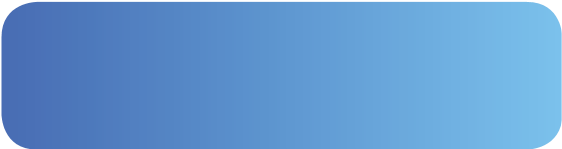 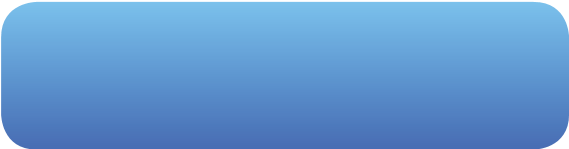 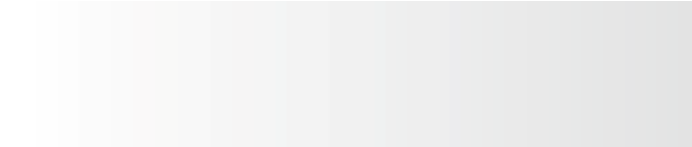 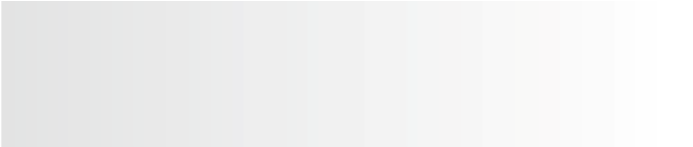 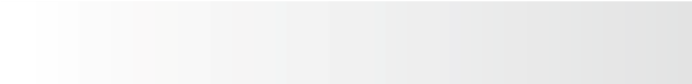 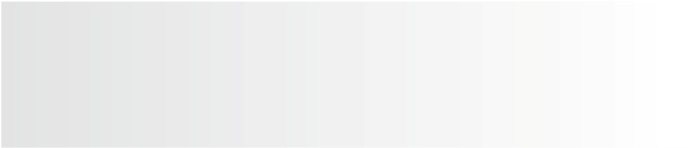 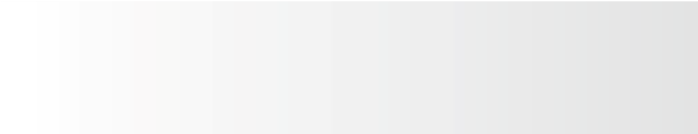 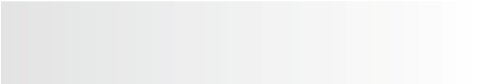 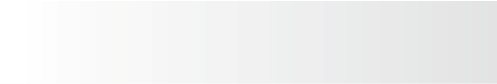 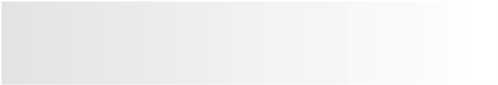 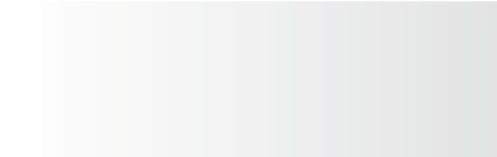 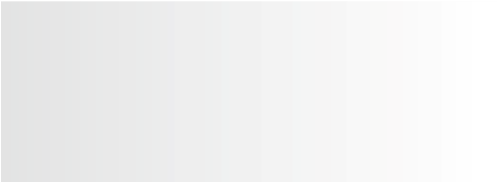 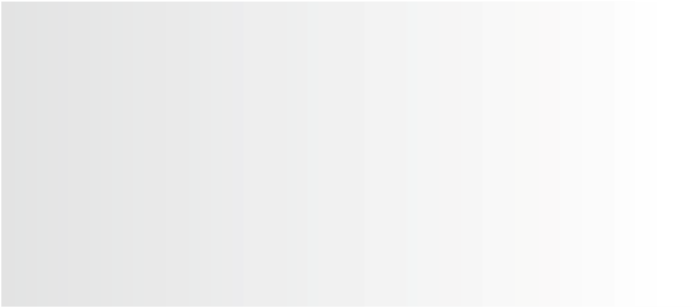 вИДы СубСИДИАРНОй пОДДЕРЖкИ, ОкАзывАЕмыЕ  Министерством промышленности И торговли российской федерацииГосударственная программа Российской Федерации  «Развитие промышленности и повышение ее конкурентоспособности»«РАзвИтИЕ АвИАцИОННОй пРОмышлЕННОСтИ НА 2013-2025 гОДы»  «РАзвИтИЕ СуДОСтРОЕНИя НА 2013-2030 гОДы»гОСуДАРСтвЕННАя пРОгРАммА РОССИйСкОй ФЕДЕРАцИИ  «РАзвИтИЕ ФАРмАцЕвтИчЕСкОй И мЕДИцИНСкОй пРОмышлЕННОСтИ НА 2013 - 2020 гОДы» «РАзвИтИЕ элЕктРОННОй И РАДИОэлЕктРОННОй пРОмышлЕННОСтИ  НА 2013-2025 гОДы»	ФОНД РАзвИтИя пРОмышлЕННОСтИ	ИНСтРумЕНты ФОНДА РАзвИтИя пРОмышлЕННОСтИ НОвыЕ вОзмОЖНОСтИ ФИНАНСИРОвАНИя пРОЕктОв пРОгРАммы ФИНАНСИРОвАНИя1. пРОЕкты ИмпОРтОзАмЕщЕНИябюджет проекта: от 100 млн руб.Сумма займа: от 50 до 500 млн руб.Срок займа: не более 5 летСофинансирование со стороны заявителя (или инвестора/банка): не менее 30%целевой объем продаж новой продукции: не менее 50% от суммы займа*Доля затрат на покупку оборудования: не более 80% от суммы кредита ДОбАНкОвСкИЕ пРОЕктыбюджет проекта: от 500 млн руб.Сумма займа: от 50 до 500 млн руб.Срок займа: не более 5 летСофинансирование со стороны заявителя (или инвестора/банка): не менее 70% • целевой объем продаж новой продукции: не менее 1 000 млн руб.*  пРЕДИНвЕСтИцИОННыЕ пРОЕктыбюджет проекта: от 1 000 млн руб.Сумма займа: от 50 до 500 млн руб.Срок займа: не более 4 летСофинансирование со стороны заявителя (или инвестора/банка): не менее 70%целевой объем продаж новой продукции: не менее 2 000*4. пРОЕкты кОНСОРцИумОв И ИНЖИНИРИНгАбюджет проекта: от 500 млн руб.Сумма займа: от 100 до 700 млн руб.Срок займа: не более 7 летСофинансирование со стороны заявителя (или инвестора / банка)Наличие обязательств предприятий по внедрению результатов разработок на собственных  производствах с выкупом прав на технологию или выплатой в адрес заемщика  лицензионных платежей процентная ставка по всем займам Фонда – 5% годовых* - Начиная со 2-го года серийного производствацЕлЕвОЕ НАзНАчЕНИЕ зАймА тРЕбОвАНИя к зАявИтЕлю И пРОЕкту зАЕмНыЕ СРЕДСтвА мОгут быть ИСпОльзОвАНы НА: Разработку нового продукта или технологииопытно-конструкторские и опытно-технологические разработкисертификация и тестирование продуктаразработка технологических регламентов и карт  Разработку технико-экономического обоснования  приобретение прав на результаты интеллектуальной деятельности* Инжиниринговые услугимонтаж и адаптация технологического оборудованияразработка проектной документации для объектов капитального строительства и монтажа оборудования приобретение оборудованияоборудование для ОкР и отработки технологиитехнологическое оборудование (не более 80% суммы займа)** зАЕмНыЕ СРЕДСтвА НЕ мОгут быть ИСпОльзОвАНы НА: Строительство зданий и сооружений  проведение научно-исследовательских работ приобретение недвижимого имущества производство продукции военного назначения тРЕбОвАНИя к зАявИтЕлю юридическая чистота устойчивое финансовое положение тРЕбОвАНИя к пРОЕкту Импортозамещение Соответствие принципам наилучших доступных технологий  производственная обоснованностьналичие материальной базы в России, позволяющей внедрить разработкусоответствие проекта основной деятельности заявителя  Финансово-экономическая эффективность* - только у российских правообладателей** - в рамках программы “проекты импортозамещения”пРОцЕСС выДАчИ зАймА И СОпРОвОЖДЕНИя пРОЕктА1.	2.	3.	4.	Финансирование, мониторинг и возврат займа	Завершение проектапредоставление займа	• отчетные документымониторинг проекта и фин. состояния заемщика	• окончательный расчет по проекту • контроль целевого использования/сроков возвратакОНСультАцИОННый цЕНтР пО мЕРАм гОСпОДДЕРЖкИ пРОмпРЕДпРИятИйНа базе Фонда развития промышленности формируется система «одного окна» государственной поддержки промышленных предприятий, запущен информационно-консультацион-	 	ный центрцентр ежедневно консультирует  промпредприятия по участию в конкурсных процедурах в рамках следующих мер поддержки:	 	№3 субсидия на реализацию новых комплексных инвестиционных проектов                    в рамках пп РФ №3 от 03.01.2014 №1044 программа проектного финансирования в рамках пп РФ №1044 от 11.10.2014 №214 субсидия на пополнение оборотных средств и текущую деятельность                    в рамках пп РФ №214 от 12.03.2015 №708 специальный инвестиционный контракт в рамках пп РФ №708 от 16.07.2015СубСИДИИ пРОмпРЕДпРИятИям НА уплАту пРОцЕНтОв пО кРЕДИтАм НА РЕАлИзАцИю НОвыХ кОмплЕкСНыХ ИНвЕСтИцИОННыХ пРОЕктОв  пО пРИОРИтЕтНым НАпРАвлЕНИям гРАЖДАНСкОй пРОмышлЕННОСтИ (утверждены постановлением правительства Российской Федерации от 03.01.2014 №3)цЕль пРОЕктА – СОзДАНИЕ И (ИлИ) мОДЕРНИзАцИя пРЕДпРИятИя 	 	кАк ИмущЕСтвЕННОгО кОмплЕкСАот приобретения оборудования до ввода оборудования в эксплуатациютРЕбОвАНИя к ИНвЕСтИцИОННым пРОЕктАмкредит на инвестиционные цели сроком не менее 3 летстоимость от 150 млн руб. до 5 млрд руб.ввод производственных мощностей по проекту должен был быть осуществлен не ранее 1 января 2014 г.кредитные средства не более 80% стоимости проектаинвестиционный проект в отраслях гражданской промышленности*РАзмЕР СубСИДИИесли % ставка > ключевой ставки цб РФ, возмещается 70% ключевой ставкиесли % ставка < ключевой ставки цб РФ, возмещается 70% от % ставки • выплата субсидии происходит 2 раза в год (II и IV квартал)этАпы РАССмОтРЕНИя пРОЕктА1. 	3.	5. 	4. 	Министр промышленности и торговли РФ	Межведомственная комиссия- утверждает приказом перечень Комплексных 	- оценивает заявкиинвестиционных проектов	- принимает решение о включении проекта в перечень Комплексных инвестиционных проектов* - перечень отраслей содержится в гос. программе РФ «Развитие промышленности и повышения ее конкурентоспособности» утвержденной постановлением правительства РФ от 15.04.2014 №328. к отраслям гражданской промышленности также относится отрасль производства стройматериалов.пОДДЕРЖкА ИНвЕСтИцИОННыХ пРОЕктОв  НА ОСНОвЕ пРОЕктНОгО ФИНАНСИРОвАНИя  (утверждено постановлением правительства Российской Федерации от 11.10.2014 №1044)мЕХАНИзм пОДДЕРЖкИ ИНвЕСтИцИОННыХ пРОЕктОв – пРЕДО- 	СтАвлЕНИЕ кРЕДИтА НА льгОтНыХ уСлОвИяХ (НЕ бОлЕЕ 11,5% гОДОвыХ)* кРИтЕРИИ ОтбОРА пРОЕктОвреализация по схеме проектного финансированиянахождение производственной площадки на территории РФ • отнесение к приоритетным секторам экономики**стоимость от 1 до 20 млрд руб.заемные средства не более 80%кредит получен в одном из уполномоченных банков (уставный капитал кредитной организации более 100 млрд руб.)*** тРЕбОвАНИя к зАЕмщИкудолжен быть зарегистрирован на территории РФне должен иметь просроченной задолженности по налогам • не должен находиться на стадии ликвидации/банкротстваэтАпы РАССмОтРЕНИя пРОЕктА	заявка + пакет документов	Анализ проекта	 заемщик	 уполномоченный банк	 Рабочий орган мвкминэкономразвития РоссииНаправление проектаНаправление	заключение проекта	о целесообразностимежведомственная  Рабочий орган мвк	 минпромторг России**** комиссия	минэкономразвития Россииположительное решение  	 минфин РФ, Обращениевнешэкономбанкпредоставление гос. гарантии(до 25% от кредита)кредитное соглашение	уполномоченный банк	уполномоченный банк	 заемщикНаправление Рефинансирование документов центральный банк России* - процентная ставка цб РФ по специализированным инструментам (на данный момент 9%) + 2,5%** - пункт 20 постановления правительства РФ от 11.10.2014 №1044*** - Список уполномоченных банков размещен на сайте Фонда www.frprf.ru**** - Для проектов, относящихся к сфере ведения минпромторга РоссииСубСИДИИ пРОмпРЕДпРИятИям НА уплАту пРОцЕНтОв пО кРЕДИтАм  НА пОпОлНЕНИЕ ОбОРОтНыХ СРЕДСтв И (ИлИ) НА ФИНАНСИРОвАНИЕ тЕкущЕй  пРОИзвОДСтвЕННОй ДЕятЕльНОСтИ  (утверждено постановлением правительства Российской Федерации от 12.03.2015 №214)цЕлЕвОЕ НАзНАчЕНИЕ кРЕДИтА – пОпОлНЕНИЕ ОбОРОтНыХ 	 	СРЕДСтв И (ИлИ) ФИНАНСИРОвАНИЕ тЕкущЕй ДЕятЕльНОСтИ уСлОвИя пОлучЕНИя кРЕДИтАкредит предоставлен в рубляхкредитный договор заключен после 16.12.2014 г.увеличение после 16.12.2014 г. банком в одностороннем порядке % ставки по действующему кредитному договорусумма остатков задолженности по кредитам не более 50% всех доходовСубСИДИя пРЕДОСтАвляЕтСя в РАзмЕРЕ70% суммы фактических затрат на уплату процентов по кредитуне более 70% ключевой ставки цб РФ на дату уплаты процентовСуммА выплАт пО СубСИДИИ НЕ мОЖЕт пРЕвышАть  75 млН Руб. в квАРтАл пОлучАтЕлИ – пРОмышлЕННыЕ пРЕДпРИятИя, включЕННыЕв федеральный перечень*в перечень минпромторга России**этАпы РАССмОтРЕНИя пРОЕктА1.		2. 	3. 		промпредприятие	минпромторг Россииотправляет заявление на 	- рассматривает предоставленный заключение договора субсидии	пакет документовпакет документов	- принимает решение и выплате средств* - перечень системообразующих организаций России, утвержденный правительственной комиссией по экономическому развитию и интеграции** - приказ минпромторга России от 07.04.2015 №740СпЕцИАльНыЕ ИНвЕСтИцИОННыЕ кОНтРАкты (СпИк)Специальные инвестиционные контракты (СпИк) введены федеральным законом «О промышленной политике в РФ» Фонд развития промышленности выступает оператором по заключению СпИк (утвержден постановлением правительства Российской Федерации от 16 июля 2015 г. № 708).Специальные инвестиционные контракты – это соглашение между инвесторами и Российской Федерацией (или ее субъектом), в котором фиксируются обязательства инвестора (освоить производство промышленной продукции в предусмотренный срок) и РФ или её субъекта (гарантировать стабильность налоговых и регуляторных условий и предоставить меры стимулирования и поддержки). Срок действия СпИк равен сроку выхода проекта на операционную прибыль плюс 5 лет, но не более 10 лет.ктО мОЖЕт пРЕтЕНДОвАть НА зАключЕНИЕ СпИк?создающие и (или) модернизирующие производства;внедряющие наилучшие доступные технологии;инвестирующие совокупно не менее 750 млн. руб. в рамках одного проекта.чтО ФИкСИРуЕт СпИк?стабильность законодательства и налогового режима;стабильность требований к процессам производства, эксплуатации, хранения, утилизации;конкретные меры господдержки федерального и регионального уровня;федеральные и региональные меры стимулирования (преференции и льготы при госзакупках, налогообложении и т.д.)мЕХАНИзм СпЕцИАльНыХ ИНвЕСтИцИОННыХ кОНтРАктОв (СпИк) (постановление правительства Российской Федерации от 16 июля 2015 г. № 708)СпИк – СОглАшЕНИЕ мЕЖДу ИНвЕСтОРОм И РФ И (ИлИ) СубъЕктОм РФ, зАключАющЕЕСя От ИмЕНИ РФ мИНпРОмтОРгОм РОССИИ, в кОтОРОм ФИкСИРуютСя:обязательства инвестора в предусмотренный соглашением срок своими силами или с привлечением иных лиц создать либо модернизировать и (или) освоить производство промышленной продукции на территории РФ;обязательства РФ и (или) субъекта РФ гарантировать стабильность налоговых и регуляторных условий и осуществить меры стимулирования деятельности в сфере промышленности, предусмотренные законодательством РФ или субъекта РФ в момент заключения СпИк   Срок выхода проекта на операционную    750 млн. руб. прибыль + 5 лет (но не более 10 лет)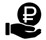 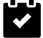 вИДы СпИкСоздание или модернизация промышленного производствавнедрение наилучших доступных технологийОсвоение производства промышленной продукции, не имеющей аналогов в РФвыгОДы Для ИНвЕСтОРА 1. Стабильность налоговых и регуляторных условий контракта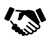 в случае принятия НпА на федеральном или региональном уровнях*, вступающих в силу после подписания СпИк и устанавливающих запреты или ограничения в отношении выполнения СпИк или изменяющих обязательные требования к промышленной продукции и (или) связанным с обязательными требованиями к промышленной продукции процессам:также инвестору и (или) промышленному предприятию гарантируется стабильность совокупной налоговой нагрузки, режима, обязательных требований на весь срок действия специального инвестиционного контракта. 2. выбор федеральных и (или) региональных мер стимулирования деятельности в сфере промышленности для реализуемого проекта (меры поддержки, предусмотренные Фз № 488 «О промышленной политике в РФ» и др.)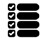 * за исключением НпА, принятых во исполнение международных договоров РФ, и НпА ЕэС, подлежащих применению в РФ.мЕХАНИзм зАключЕНИя СпИк 2. Направляет документы с предварительным заключением для рассмотренияитого: срок процедуры составляет около 90 днейИнвестор предоставляет заявление по форме, утвержденной минпромторгом России, с приложением:заверенных копий документов, подтверждающих вложение инвестиций в проект в объеме не менее 750 млн. рублей (кредитный договор или предварительный кредитный договор); перечня выбранных мер стимулирования деятельности в сфере промышленности; • перечня обязательств инвестора и (или) привлеченного лица; сведений о:Характеристиках промышленной продукцииПеречне мероприятий инвестиционного проектаОбъеме инвестицийРезультатах (показателях), которые планируется достигнуть в ходе реализации инвестиционного проекта (ежегодные и итоговые показатели), включая, в том числе:Объем (в денежном выражении) произведенной и реализованной продукцииперечень планируемых к внедрению наилучших доступных технологий (в случае их внедрения)Объем налогов, планируемых к уплате по окончанию срока СпИкаДолю стоимости используемых материалов и компонентов (оборудования) иностранного происхождения в цене промышленной продукции, выпускаемой к моменту окончания срока СпИкаколичество создаваемых рабочих мест* Состав мвк утверждается правительством РФ. в данный момент идет формирование состава мвкИнвестор предоставляет (в зависимости от вида СпИк)освоение производства промышленной продукции, не имеющей произведенных в Освоение производ- Российской Федерации аналогов: ства промышленной продукции, не имеющей аналогов в РФкОНСультАцИОННАя пОДДЕРЖкАв целях обеспечения консультационной поддержки предприятиям, которые заинтересованы в заключении специальных инвестиционных контрактов, на базе Фонда развития промышленности действует консультационный центр. Для получения любой информации по порядку и правилам заключения специального инвестиционного контракта, в том числе в части подготовки, оформления, направления документов, необходимо обратиться в консультационный центр Фонда развития промышленности.РОССИйСКИй ЭКСПОРТНЫй ЦЕНТРгОСуДАРСтвЕННый ИНСтИтут  пОДДЕРЖкИ экСпОРтА  «РОССИйСкИй экСпОРтНый цЕНтР»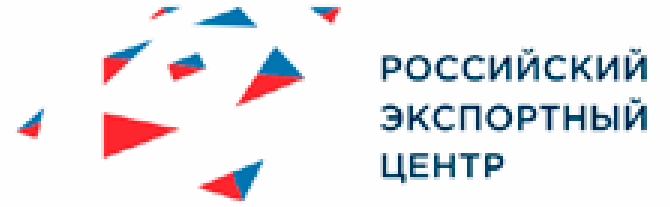 аО «Российский экспортный центр» создан в структуре государственной корпорации «Банк развития и внешнеэкономической деятельности (Внешэкономбанк)» в качестве специализированной организации, представляющей «единое окно» для работы с экспортерами в области финансовых и нефинансовых мер поддержки, включая взаимодействие с профильными министерствами и ведомствами. Российский экспортный центр является государственным институтом поддержки экспорта.Центр формируется в виде специализированной клиентской службы для экспортеров с компетенциями в области ведения экспортной деятельности, включая консультации по вопросам экспорта, помощь в организации экспортной деятельности, сопровождение прохождения экспортных процедур.Деятельность Центра ориентирована, в том числе, на сопровождение запросов экспортеров при работе с профильными министерствами и ведомствами, государственными службами.В рамках реализации функций нефинансовой поддержки Центр также ориентирован на координацию деятельности торговых представительств Российской Федерации за рубежом в части поддержки экспортных проектов.УСлУгИ, ПРеДОСтаВляеМые аО «РОССИйСКИй эКСПОРтный ЦентР» нефинансовые услуги:предоставление информации об общем порядке экспортных операций, информация о внешних рынках, помощь в поиске партнеров;помощь в структурировании экспортного проекта;переговорная поддержка, помощь в оформлении экспортного контракта;поддержка прохождения отдельных экспортных процедур;помощь и консультации по процедурам завершения экспортного контракта;выявление и поиск решений по улучшению условий ведения экспортной деятельности;обучение экспортеров в рамках образовательного проекта.Финансовые услуги:кредитование;страховая поддержка; • предоставление государственных гарантий.ЗаДачИ ЦентРа:участие в реализации государственной политики в области поддержки экспорта;обеспечение доступа экспортеров ко всем видам финансовой и нефинансовой поддержки;повышение информированности бизнеса о мерах поддержки экспорта;реализация образовательных программ для экспортеров;сопровождение запросов экспортеров при работе с профильными ведомствами;координация деятельности торговых представительств Российской Федерации за рубежом в части поддержки экспортных проектов.Клиентами РэЦ являются любые юридические лица и индивидуальные предприниматели, начиная от малых/средних предприятий до крупнейших компаний.ЖИЗненный ЦИКл эКСПОРтнОй ДеятельнОСтИ:Услуги Центра направлены на сопровождение каждого этапа жизненного цикла экспортной деятельности. 1. Принятие решения об экспорте;Подготовка к экспорту;Подготовка и заключение экспортного контракта;Производство и поставка товара (работ, услуг) на экспорт;Оформление товара на экспорт;Поставка товара на экспорт; 7. Заключительные операции по экспорту.на всех этапах цикла Центр осуществляет регулярное информирование экспортеров, обучение экспортной деятельности, выявление и поиск решений по улучшению условий ведения экспортной деятельности.РОСэкСИмбАНк	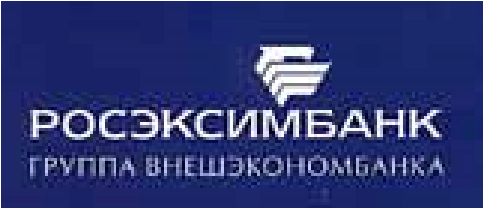 мИССИя РОСэкСИмбАНкА • создание условий для повышения конкурентоспособности российского бизнеса на зарубежных рынках через обеспечение доступа к кредитному инструментарию, адаптированному с учетом специфики экспортной и экспортно-ориентированной деятельности.мы деЛаем все, ЧтоБы российские проиЗводитеЛи ЗанЯЛи  достойное место на ЗаруБеЖныХ рынкаХРОСэкСИмбАНккредитует компании и выдает по запросу контактные гарантии от своего имениОбслуживает несырьевых экспортеров из разных отраслейпредлагает специальные условия для экспортов высокотехнологичной продукцииуделяет особое внимание поддержке экспортных проектов с ограниченным доступом к рыночным источникам финансированиягЕОгРАФИя ДЕятЕльНОСтИ бАНкА – СтРАНы СНг, АтР, бРИкС, лАтИНСкОй АмЕРИкИ И ДР.пРОДуктОвОЕ пРЕДлОЖЕНИЕ РОСэкСИмбАНкА пО пОДДЕРЖкЕ экСпОРтАФинансирование расходов по экспортному контрактуФинансирование текущих расходов по экспортным поставкамФинансирование коммерческого кредита экспортераФинансирование торгового оборота с иностранными покупателямипрямой кредит иностранному покупателюкредит банку иностранного покупателяФинансирование через подтвержденный аккредитиввы – РОССИйСкИй экСпОРтЕР ИлИ пРОИзвОДИтЕль  пРОмышлЕННОй (кАпИтАлОЕмкОй) пРОДукцИИ НА экСпОРтВам необходимы средства на покупку сырья, материалов, оплаты услуг субподрядчиков для исполнения обязательств по отдельному экспортному контрактуРОСэКСИМБанК готов предоставить вам нужную сумму, чтобы вы смогли исполнить обязательства по отдельному экспортному контактумы пРЕДлАгАЕм ФИНАНСИРОвАНИЕ РАСХОДОв пО экСпОРтНОму кОНтРАктуМинимальное обеспечениеДо 85% от суммы экспортного контракта или договора комиссии между производителем и экспортеромСрок кредитования до 5 летДЕйСтвИя в РАмкАХ пРОДуктА	1.	2.	3.	Направление в  РОСэк-	заключение экспортного контракта 	передача РОСэкСИмбАНку права СИмбАНк заявки на кредит	с иностранным покупателем (если 	на получение экспортной выручки в еще не был заключен)	залог	5.	4.	производство и постав-	получение кредита в 	ка на экспорт товаров 	РОСэкСИмбАНке(работ, услуг)		6.	7.получение оплаты от 	погашение задолженноиностранного покупателя	сти по кредиту*Для целей минимизации требований по залоговому обеспечению по кредиту в отдельных случаях при структурировании кредитной сделки может требоваться страхование подтвержденного аккредитива в аО эКСаР.вы РОССИйСкИй экСпОРтЕР тИпОвОй гОтОвОй пРОДукцИИВам необходимо пополнить оборотные средства для осуществления экспортной деятельностиРОСэКСИМБанК готов предоставит вам нужную сумму, чтобы вы смогли исполнить обязательства по регулярным экспортным поставкаммы пРЕДлАгАЕм ФИНАНСИРОвАНИЕ тЕкущИХ РАСХОДОв пО экСпОРтНым пОСтАвкАмМинимальное обеспечениеРазмер крелита до 85% от суммы экспортных поставокСрок кредитования до 1 годаДЕйСтвИя в РАмкАХ пРОДуктА	1.	2.	3.	5.	4.производство и 	4. получение кредита 	поставка на экспорт 	в РОСэкСИмбАНкетоваров (работ, услуг)		6.	7.получение оплаты от 	7. погашение задолжениностранного покупателя	ности по кредиту*Для целей минимизации требований по залоговому обеспечению по кредиту в отдельных случаях структурировании кредитной сделки может требоваться страхование в аО эКСаРвы – РОССИйСкИй экСпОРтЕР И плАНИРуЕтЕ ОСущЕСтвлять пОСтАвку  пРОмышлЕННОй (кАпИтАлОЕмкОй) пРОДукцИИ зА РубЕЖ  ИлИ ОкАзывАть пРОЕктНыЕ уСлугИУсловием заключения экспортного контракта является предоставление отсрочки или рассрочки по оплатеРОСэКСИМБанК готов предоставить вам финансирование, если ваш иностранный покупатель производит оплату по экспортному контракту с отсрочкой (рассрочкой) после отгрузки товара, оказания услуг или выполнения работмы пРЕДлАгАЕм ФИНАНСИРОвАНИЕ кОммЕРчЕСкОгО кРЕДИтА экСпОРтЕРАБез обеспеченияРазмер кредита до 85% от суммы экспортного контрактаСрок кредита до 5 летДЕйСтвИя в РАмкАХ пРОДуктА	1.	2.	3.Направление в  РОСэк-	заключение экспортного контракта 	производство и поставка на экспорт СИмбАНк заявки на кредит	(если еще не был заключен)	товаров (работ, услуг)	5.	4.	получение кредита в 	передача РОСэкСИмбАНку РОСэкСИмбАНке	права на получение экспортной выручки в залог		6.	7.получение оплаты от 	погашение задолженноиностранного покупателя	сти по кредитувы – РОССИйСкИй экСпОРтЕР И РЕгуляРНО пОСтАвляЕтЕ зА РубЕЖ  ОДНОРОДНыЕ тОвАРы ИлИ уСлугИВам необходимо получить оплату по экспортному контракту сразу после поставкиРОСэКСИМБанК готов предоставить вам финансирование, если ваш иностранный покупатель производит оплату по экспортному контракту с отсрочкой (рассрочкой) после отгрузки товара, оказания услуг или выполнения работмы пРЕДлАгАЕм ФИНАНСИРОвАНИЕ тОРгОвОгО ОбОРОтА С ИНОСтРАННымИ пОкупАтЕлямИБез обеспеченияРазмер кредита до 85% от суммы экспортного контрактаСрок кредита до 1 годаДЕйСтвИя в РАмкАХ пРОДуктА	1.	2.	3.Направление в   	заключение экспортного контракта 	производство и поставка на экспорт РОСэкСИмбАНк  	(если еще не был заключен)	товаров (работ, услуг)заявки на кредит	5.	4.получение оплаты от иностранного покупателяпередача РОСэкСИмбАНку права на получение экспортной выручки в залог6.погашение задолженности по кредиту*В отдельных случаях страховое покрытие аО эКСаРвы – РОССИйСкИй экСпОРтЕР,И вАшЕму ИНОСтРАННОму пОкупАтЕлю  НЕОбХОДИмО ФИНАНСИРОвАНИЕВашему иностранному покупателю необходимо получить финансирование, чтобы произвести оплату по экспортному контрактуРОСэКСИМБанК готов предоставить вашему покупателю прямой кредит, который позволит ему вовремя перечислить вам оплату по экспортному контрактумы пРЕДлАгАЕм пРямОй кРЕДИт ИНОСтРАННОму пОкупАтЕлюБез обеспеченияРазмер кредита до 85% от суммы экспортного контрактаСрок кредита до 10 летДЕйСтвИя в РАмкАХ пРОДуктА	1.	2.	3.	Направление иностранным 	подтверждение кредита РОСэк-	заключение экспортного контракта 	покупателем заявки на 	СИмбАНком	(если еще не был заключен)кредит в РОСэкСИмбАНк	6.	5.	4.		погашение иностранным 	получение оплаты от 	производство и поставка 	покупателем  задолжен-	иностранного покупа-	на экспорт товаров (работ, 	ности по кредиту	теля	услуг)вы – РОССИйСкИй экСпОРтЕР, И вАш ИНОСтРАННый пОкупАтЕль плАНИРуЕт пРИвлЕкАть ФИНАНСИРОвАНИЕ в СвОЕм бАНкЕИностранному покупателю нужны средства для оплаты ваших товаров и услуг, и он готов взять кредит в своем банкеРОСэКСИМБанК готов предоставить нужную сумму банку-кредитору вашего иностранного покупателя мы пРЕДлАгАЕм кРЕДИт бАНку ИНОСтРАННОгО пОкупАтЕляБез обеспеченияРазмер кредита до 100% от суммы экспортного контрактаСрок кредита до 10 летДЕйСтвИя в РАмкАХ пРОДуктА	1.	2.	3.заключение экспортного 	Направление банком иностранного 	получение банком иностранного поконтракта	покупателя заявки на кредит в 	купателя кредита в РОСэкСИмбАНкРОСэкСИмбАНк	5.	4.производство и постав-	предоставление банком инока на экспорт товаров 	странного покупателя креди(работ, услуг)	та иностранному покупателю		6.	7.получение экспортером 	погашение банком инооплаты по контракту от 	странного покупателя  заиностранного покупателя	долженности по кредиту*В отдельных случаях страховое покрытие аО эКСаРвы – РОССИйСкИй экСпОРтЕР, И вАш ИНОСтРАННый пОкупАтЕль пРЕДлАгАЕт АккРЕДИтИвНую ФОРму РАСчЕтОвВам необходимо получить оплату по экспортному контракту сразу после отгрузки продукцииРОСэКСИМБанК готов подтвердить аккредитив банка вашего иностранного покупателя и перечислить вам оплату по экспортному контрактумы пРЕДлАгАЕм ФИНАНСИРОвАНИЕ чЕРЕз пОДтвЕРЖДЕННый АккРЕДИтИвБез обеспеченияРазмер кредита до 100% от суммы аккредитиваСрок кредита до 5 летДЕйСтвИя в РАмкАХ пРОДуктА	1.	2.	3.	заключение экспортного 	Направление иностранным 	Открытие аккредитива в РОСэкСИмбАНке контракта	покупателем заявления на от-	банком иностранного покупателя крытие аккредитива5.	4.	предоставление до-	производство и постав-	подтверждение аккредитива кументов о поставке в 	ка на экспорт товаров 	РОСэкСИмбАНком РОСэкСИмбАНк	(работ, услуг)8.получение экспортером 	погашение банком инострансредств по аккредитиву	ного покупателя задолженно-сти по аккредитивуэкСпОРтНОЕ СтРАХОвОЕ  АгЕНтСтвО РОССИИ «экСАР»ключЕвыЕ ФАкты:ОаО «эКСаР» создано 2011 г.Деятельность эКСаР регулируется постановлением Правительства РФ от 22 ноября 2011 г. №964 «О порядке осуществления деятельности по страхованию экспортных кредитов и инвестиций от предпринимательских и политических рисков» и не подпадает под действие Закона об организации страхового дела в РФмАНДАт экСАРОсновная цель деятельности эКСаР – предоставление поддержки российским экспортерам и инвесторам посредством страхования экспортных кредитов и российских инвестиций за рубежом от предпринимательских (коммерческих) и политических рисков;Основные задачи: Страховая поддержка экспорта товаров и услуг российского производства, содействие выходу на новые рынки и привлечению новых клиентовСоздание современной системы финансирования экспорта, обеспеченного страховым покрытием агентства.Ограничения по срокам страхового покрытия отсутствуют;Специализированные продукты и программы для МСП;Мандат эКСаР позволяет предоставлять покрытие: Российским компаниям за рубежом; В отношении сырьевых товаров, за исключением нефти, газа, угля.Общая страховая емкость 300 млрд рублей РФСтраховые обязательства эКСаР обеспечены государственной гарантией Российской Федерации на сумму 10 млрд. долл. Сша на срок  до 31 декабря 2032 г.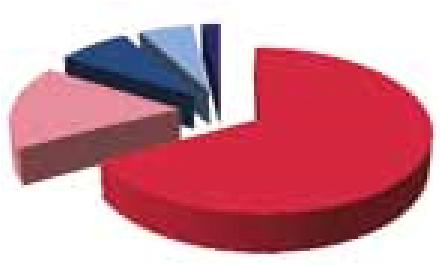 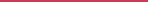 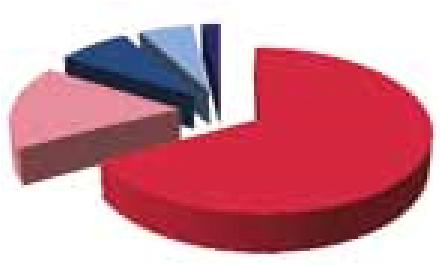 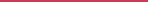 ОСНОвНыЕ пРОблЕмы экСпОРтЕРА	Финансовые барьеры	 Недостаточная залоговая база Высокая процентная ставка  Объем кредита не соответствует потребностям компаний Продолжительность кредита не соответствует потребностям компаний 	 Банки, % 	 Компании, % Информация приведена по результатам опроса 97 представителей кредитно-финансовых организаций, 406 компаний из 20 регионов РФ,  проведенного в 2014 году СтРАХОвОЕ пОкРытИЕ экСАР Для зАщИты: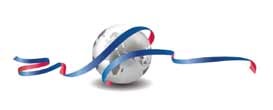 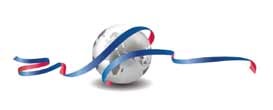 эКСаР обеспечивает возмещение до 95% убытков в случае реализации политического риска и до 90% - предпринимательского рискаСтРАХОвыЕ пРОДукты Продукты для  экспортеров Страхование кредита поставщика Комплексное страхование экспортных кредитов Страхование инвестиций  Специализированные продукты для МСП	: Страхование кредита на пополнение оборотных средств экспортера Страхование экспортного факторинга Преимущества для экспортеров Защита экспортных контрактов с отсрочкой платежа; Увеличение объема продаж с существующими иностранными покупателями; Возможность выхода на новые рынки и привлечения новых клиентов; Привлечение кредитных ресурсов от российских и международных банков для финансирования экспортных проектов. Страховое покрытие может являться обеспечением по банковскому кредиту; Возмещение убытков в случае неплатежа иностранного покупателя; Снятие административной ответственности и санкций за непоступление валютной выручки (Федеральный закон от 18.07.2011 № 236-ФЗ); Страховая премия относится на расходы страхователя ЭКСАР и не облагается НДС. СтРАХОвАНИЕ кРЕДИтА пОСтАвщИкАСтраховой продукт предназначен для защиты российских компаний (а также банков, предоставляющих им финансирование) от риска неплатежа иностранного покупателя. Страховое покрытие распространяется на поставки, осуществляемые по контракту на условиях отсрочки платежа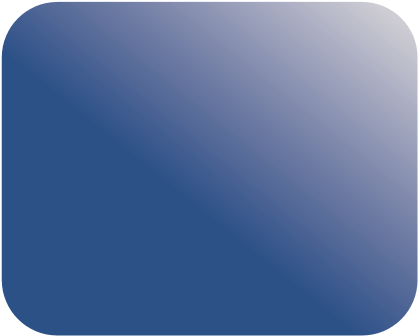 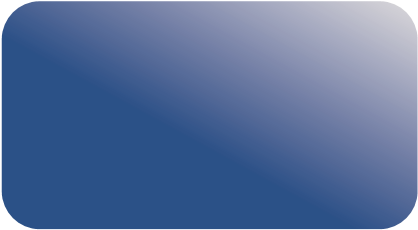 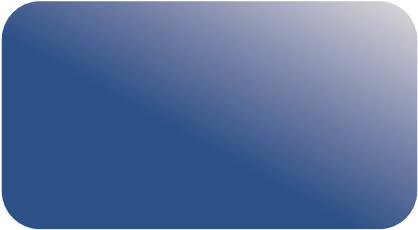 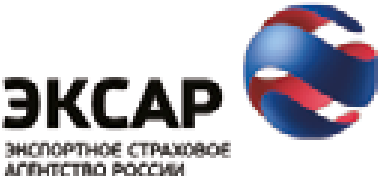 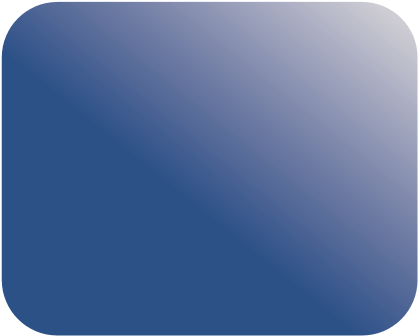 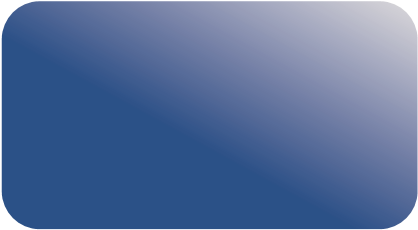 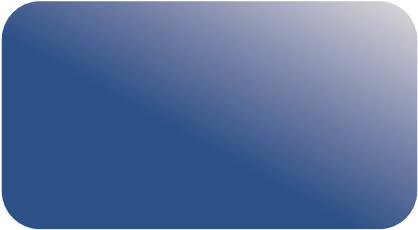 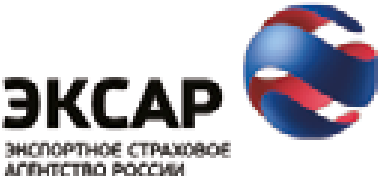 кОмплЕкСНОЕ СтРАХОвАНИЕ экСпОРтНыХ кРЕДИтОв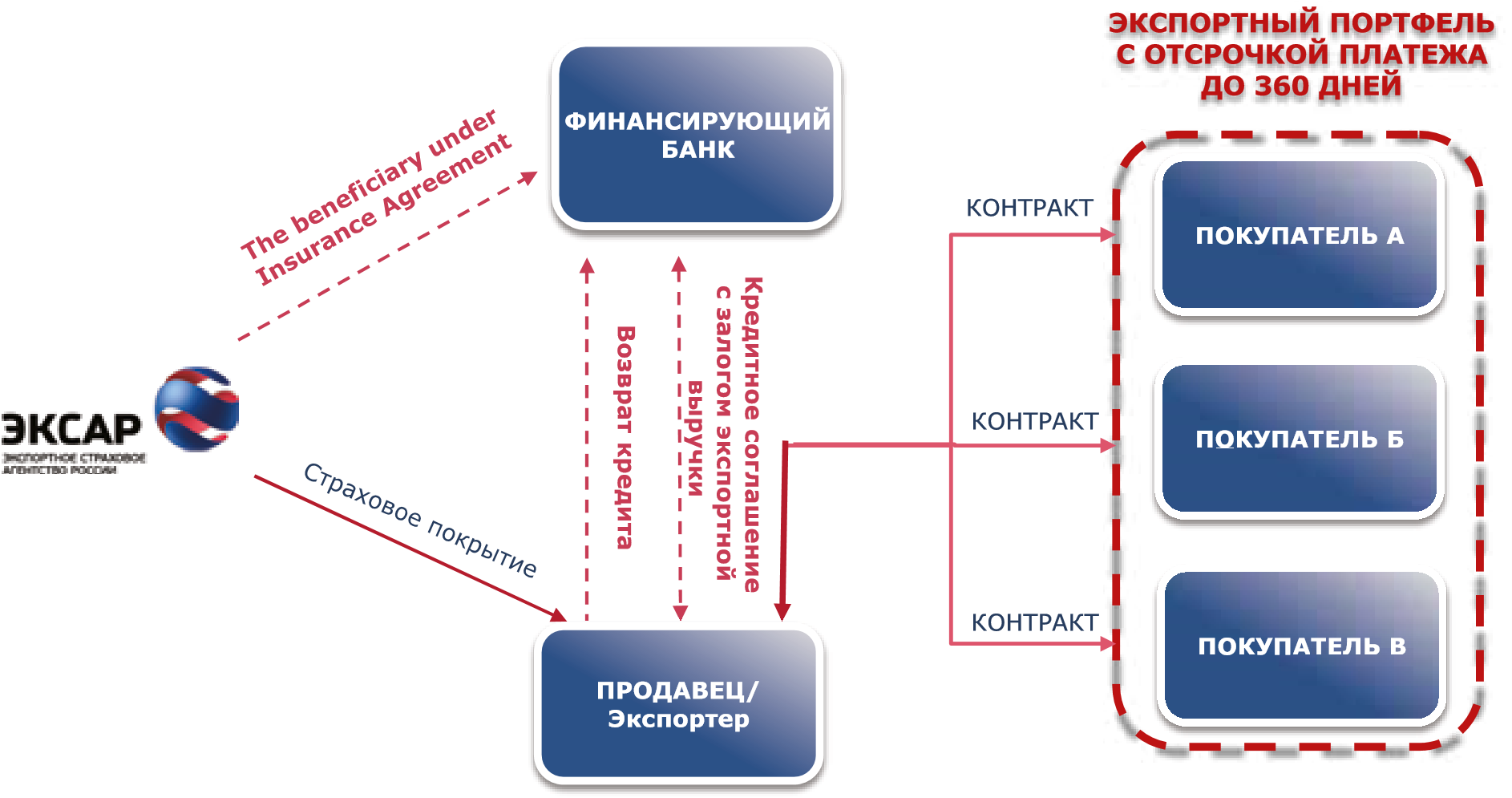 Страховой продукт предназначен для защиты российских компаний (а также банков, предоставляющих им финансирование) от риска неплатежа иностранных покупателей. Страховое покрытие распространяется на регулярные поставки однородных товаров, осуществляемые на условиях отсрочки платежа (длительностью не более 360 дней) постоянным покупателям за рубежомСтРАХОвАНИЕ ИНвЕСтИцИйСтраховой продукт предназначен для защиты российского резидента от риска потери инвестиций, вложенных в зарубежные проекты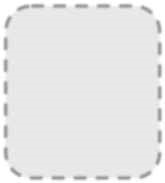 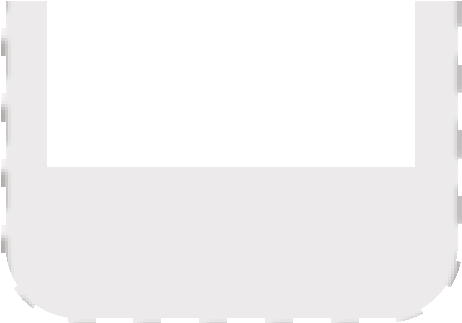 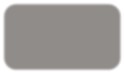 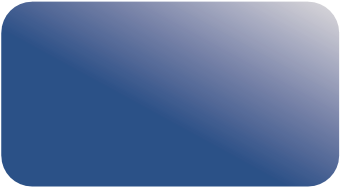 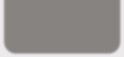 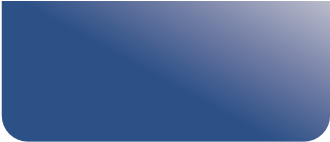 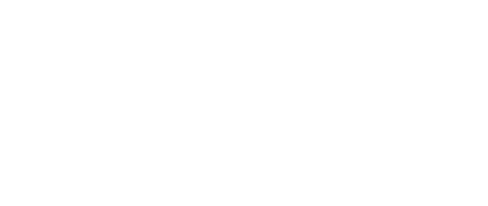 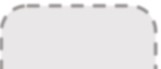 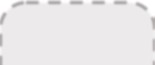 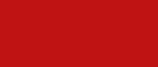 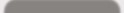 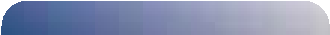 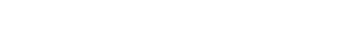 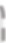 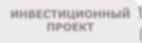 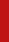 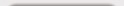 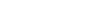 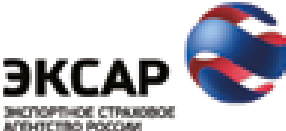 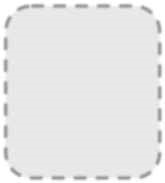 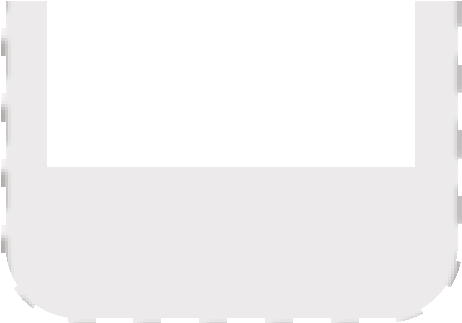 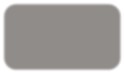 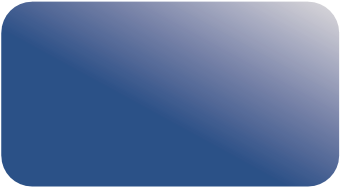 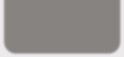 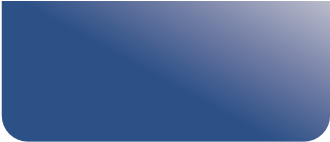 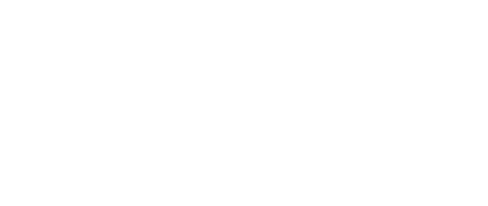 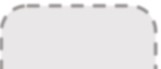 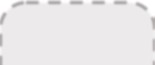 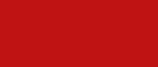 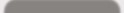 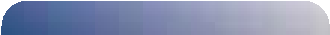 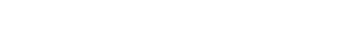 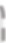 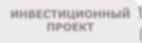 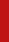 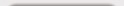 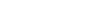 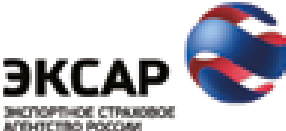 СтРАХОвыЕ пРОДукты	Продукты для 	Преимущества для банков	банков	Возможность комплексного обслуживания клиентов-экспортеров (до и пост-отгрузочное кредитование, документарные операции по ВЭД и т.д.); Возможность предлагать конкурентоспособные условия (по срокам и стоимости); Возможность осуществлять финансирование экспортных проектов, реализуемых в «сложных» регионах; Страхование кредита Договоры страхования Агентства могут быть отнесены к покупателю обеспечению I категории качества; Страхование 	Существенное снижение нагрузки на капитал российских банков. Кредитные требования и подтвержденного 	требования по получению начисленных (накопленных) аккредитива 	процентов, номинированные и (или) фондированные в рублях и иностранной валюте, при наличии договора страхования Агентства, отнесены ко II (0,2) и III (0,5) группам активов соответственно; Страховое покрытие Агентства может распространяться на сумму кредита с учетом страховой премии Агентства кРЕДИт пОкупАтЕлюСтраховой продукт предназначен для защиты российского или иностранного банка от риска невозврата кредита, предоставленного иностранному заемщику для оплаты по контракту за товары (услуги или работы), экспортируемые из России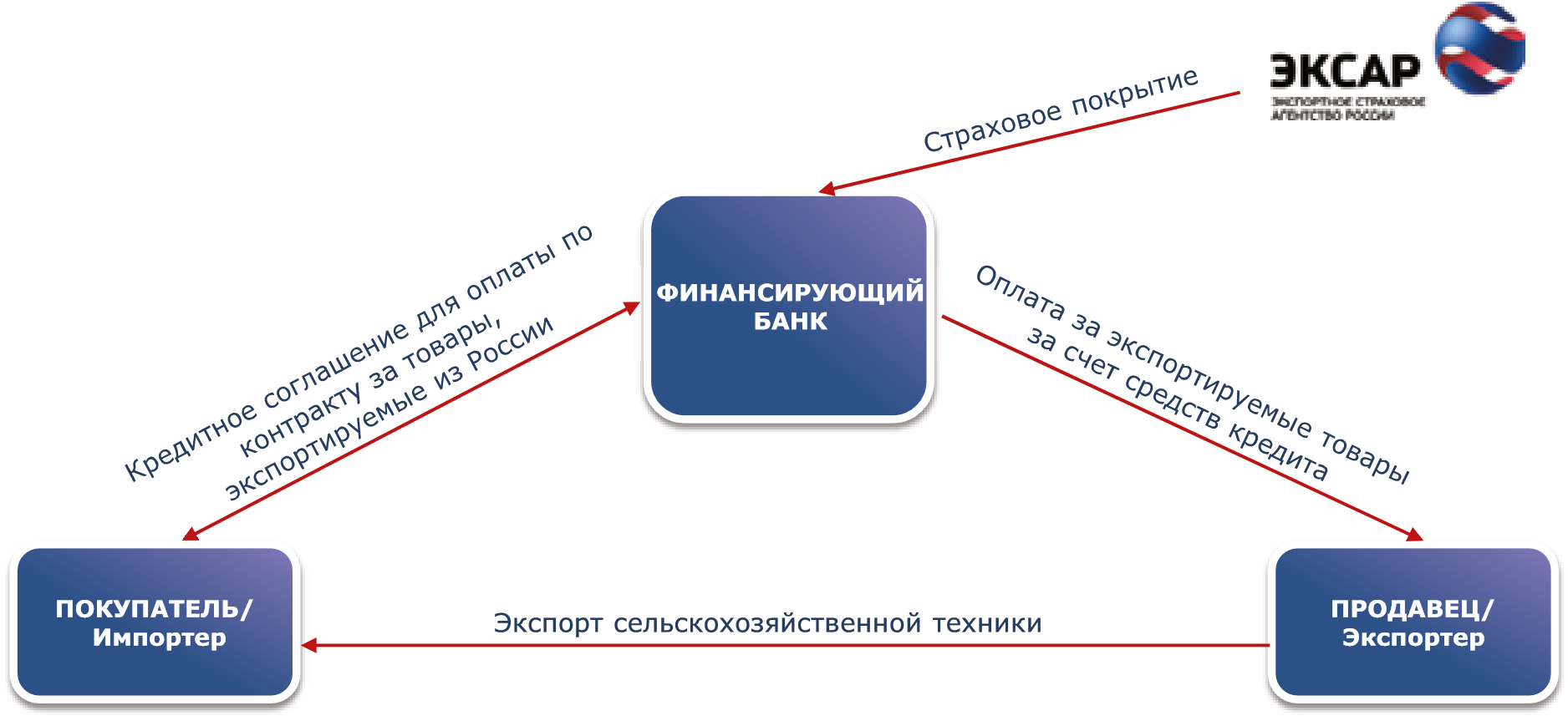 СтРАХОвАНИЕ пОДтвЕРЖДЕННОгО АккРЕДИтИвА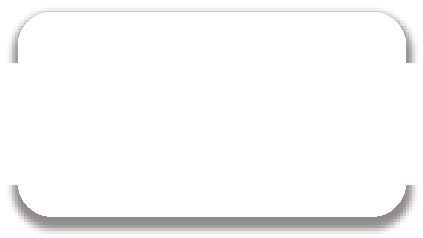 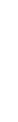 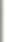 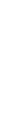 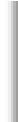 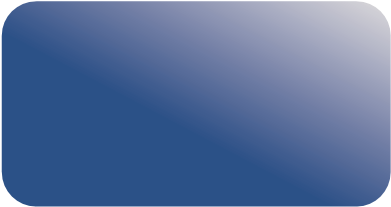 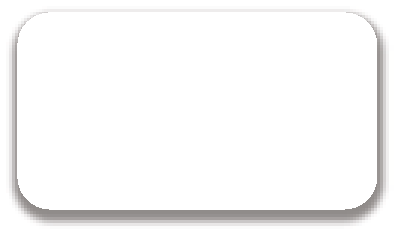 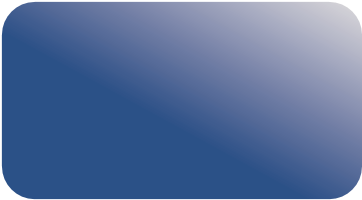 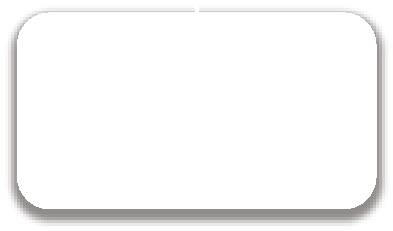 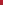 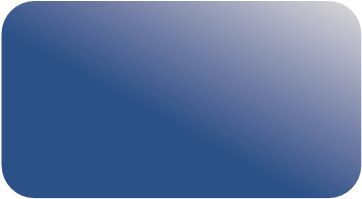 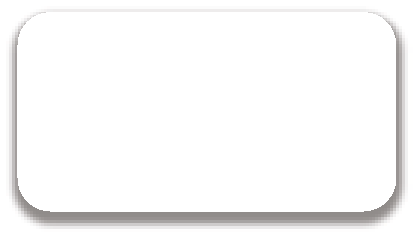 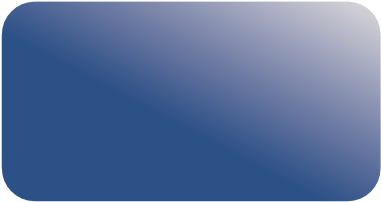 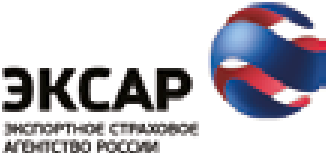 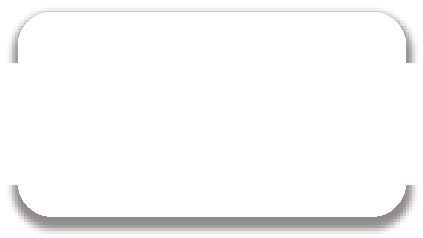 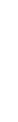 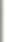 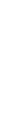 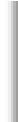 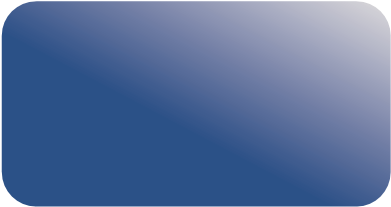 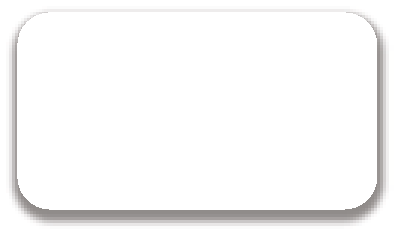 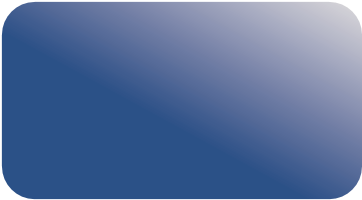 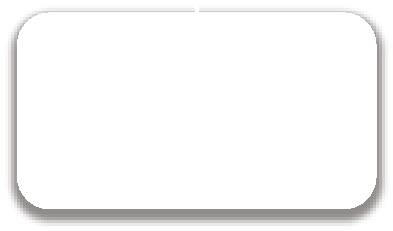 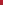 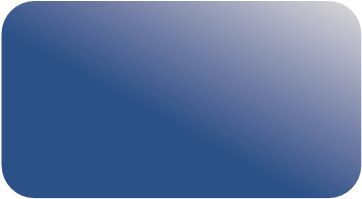 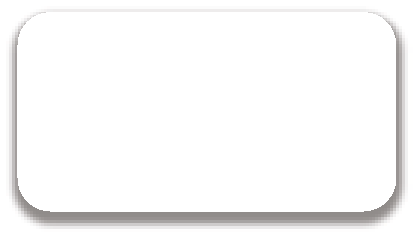 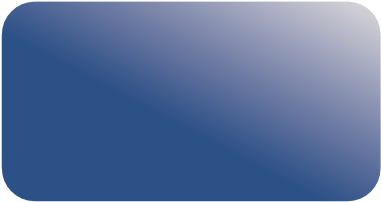 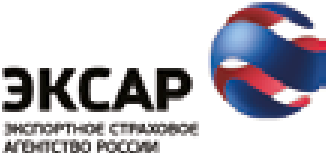 Страховой продукт предназначен для защиты банка, подтверждающего аккредитив иностранного банка, от риска неполучения возмещения по нему. Страховое покрытие распространяется на аккредитивы, выставленные для оплаты поставленных из России товаров (услуг или работ)СтРАХОвАНИЕ кРЕДИтА НА пОпОлНЕНИЕ ОбОРОтНыХ СРЕДСтвСтраховой продукт предназначен для защиты российского банка от риска невозврата кредита, предоставленного российскому экспортеру (МСП) в целях исполнения экспортного контракта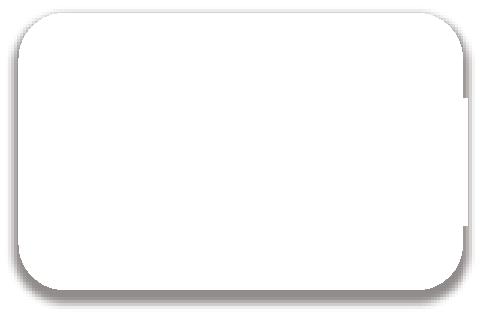 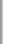 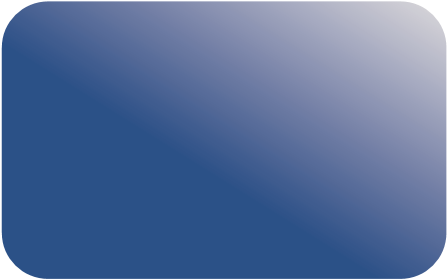 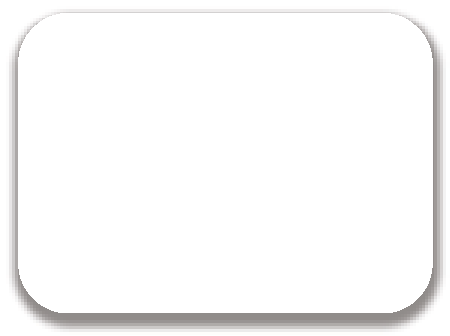 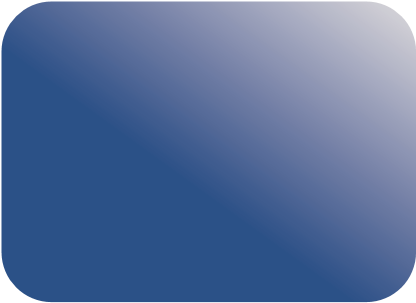 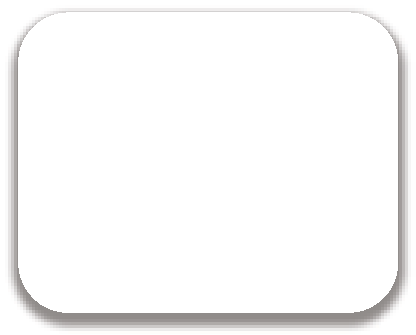 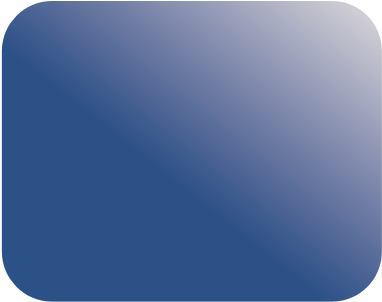 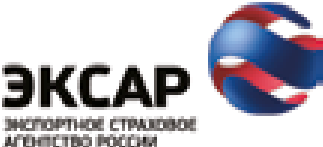 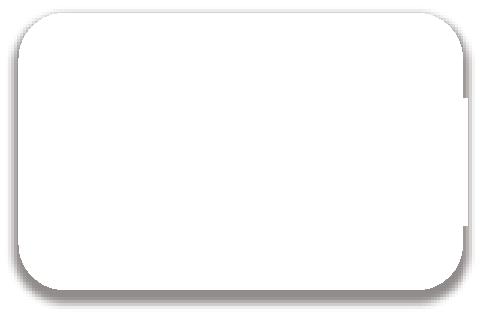 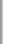 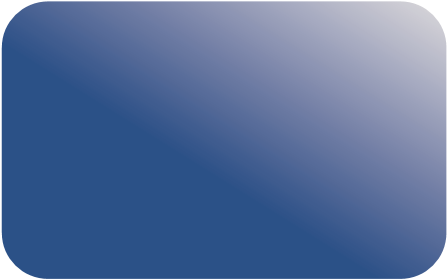 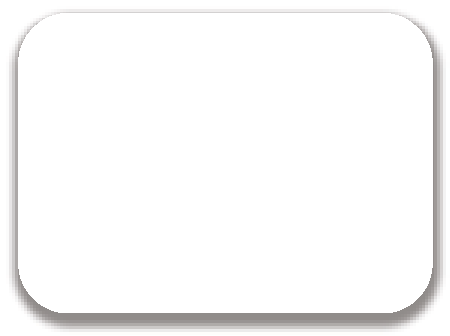 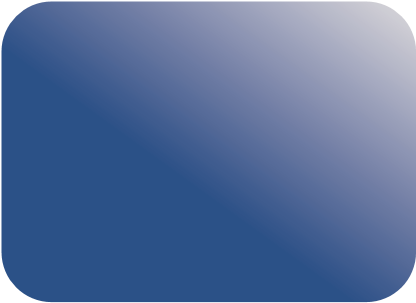 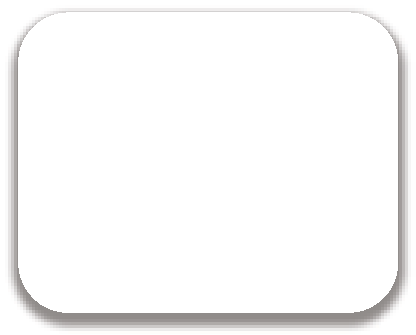 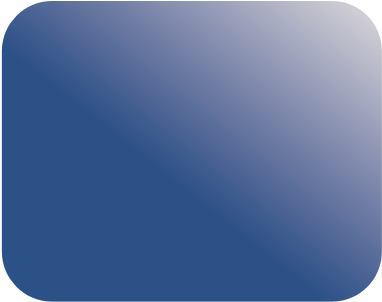 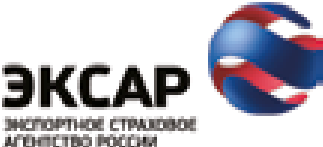 пРИмЕРы РЕАлИзОвАННыХ СДЕлОк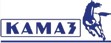 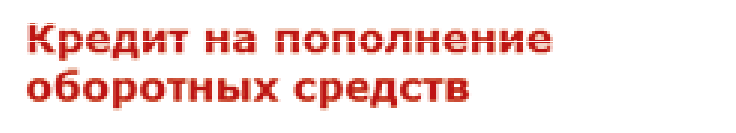 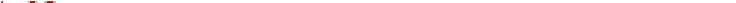 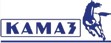 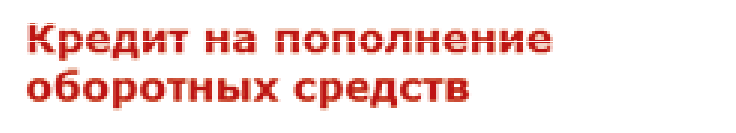 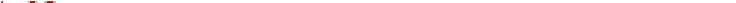 этАпы зАключЕНИя ДОгОвОРА СтРАХОвАНИяОценка рисков по проекту (контракт (проект контракта), условия аккредитива, 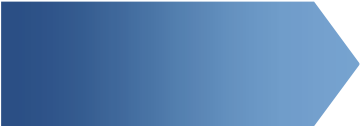 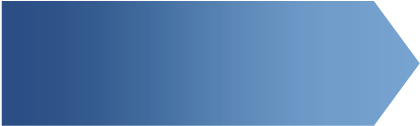 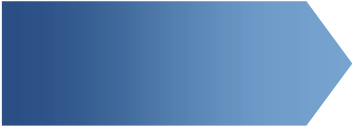 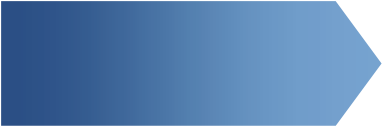 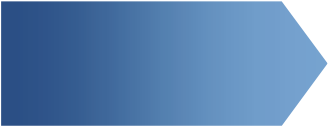 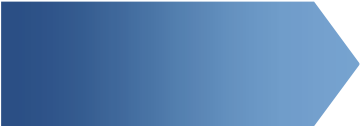 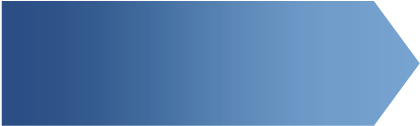 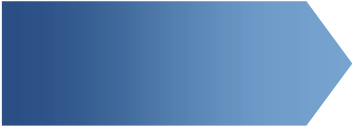 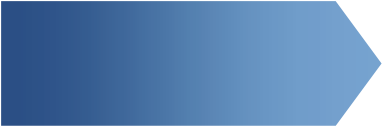 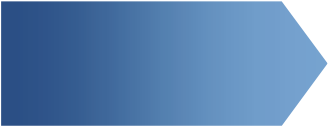 соглашение (если применимо) Оценка странового (идентификационн ые данные, бухгалтерский баланс, отчет о прибылях и убытках) Введение3Формы государственной поддержки промышленных предприятий5Виды субсидиарной поддержки, оказываемые Министерством промышленности и торговли Российской Федерации6Фонд развития промышленности21Инструменты Фонда развития промышленности21Специальные инвестиционные контракты (СПИК)27Государственный институт поддержки экспорта  «Российский экспортный центр»31РОСЭКСИМБАНК32Экспортное страховое агентство России – ЭКСАР40№Наименование субсидииНормативно-правовой актВид субсидииРазмер субсидии12345Подпрограмма 1. Развитие транспортного и специального машиностроенияПодпрограмма 1. Развитие транспортного и специального машиностроенияПодпрограмма 1. Развитие транспортного и специального машиностроенияПодпрограмма 1. Развитие транспортного и специального машиностроенияРазвитие автомобилестроенияРазвитие автомобилестроенияРазвитие автомобилестроенияРазвитие автомобилестроения1.1.Субсидии российским организациям автомобилестроения, в том числе их дочерним организациям, на возмещение части затрат на уплату процентов по кредитам, полученным на реализацию инвестиционных и инновационных проектов и (или) выплату купонного дохода по облигациям, выпущенным для осуществления расходов инвестиционного характера, на возмещение части затрат на уплату процентов по кредитам, привлеченным в 2009 - 2010 годах и обеспеченным государственными гарантиями Российской Федерации.Постановление Правительства Российской Федерации от 19.12.2015 № 1383 «О предоставлении из федерального бюджета субсидий российским организациям автомобилестроения, в том числе их дочерним организациям, на возмещение части затрат на уплату процентов по кредитам, полученным на реализацию инвестиционных и инновационных проектов и (или) выплату купонного дохода по облигациям, выпущенным для осуществления расходов инвестиционного характера, на возмещение части затрат на уплату процентов по кредитам, привлеченным в 2009 - 2010 годах и обеспеченным государственными гарантиями Российской Федерации, а также на возмещение части затрат на уплату процентов по кредитам, привлеченным российскими организациями автомобилестроения в 2015 году на цели рефинансирования и (или) приобретения прав требований по кредитам и займам, ранее привлеченным их дочерними и зависимыми обществами, и признании утратившими силу некоторых актов Правительства Российской Федерации"Перечисление субсидии в установленном порядке на расчетные счета организаций, открытые в финансовых организациях.Субсидии по кредитам предоставляются в размере 0,9 ставки рефинансирования ЦБ РФ. Субсидии по облигациям предоставляются в размере 0,9 суммы затрат организации на выплату купонного дохода по облигациям, но не более величины 0,9 ставки рефинансирования ЦБ РФ.1.2.Субсидии российским организациям автомобилестроения, в том числе их дочерним организациям, на возмещение части затрат на уплату процентов по кредитам, полученным на реализацию инвестиционных и инновационных проектов и (или) выплату купонного дохода по облигациям, выпущенным для осуществления расходов инвестиционного характера, на возмещение части затрат на уплату процентов по кредитам, привлеченным в 2009 - 2010 годах и обеспеченным государственными гарантиями Российской Федерации, а также на возмещение части затрат на уплату процентов по кредитам, привлеченным российскими организациями автомобилестроения в 2015 году на цели рефинансирования и (или) приобретения прав требований по кредитам и займам, ранее привлеченным их дочерними и зависимыми обществамиПостановление Правительства Российской Федерации от 19.12.2015 № 1383 "О предоставлении из федерального бюджета субсидий российским организациям автомобилестроения, в том числе их дочерним организациям, на возмещение части затрат на уплату процентов по кредитам, полученным на реализацию инвестиционных и инновационных проектов и (или) выплату купонного дохода по облигациям, выпущенным для осуществления расходов инвестиционного характера, на возмещение части затрат на уплату процентов по кредитам, привлеченным в 2009 - 2010 годах и обеспеченным государственными гарантиями Российской Федерации, а также на возмещение части затрат на уплату процентов по кредитам, привлеченным российскими организациями автомобилестроения в 2015 году на цели рефинансирования и (или) приобретения прав требований по кредитам и займам, ранее привлеченным их дочерними и зависимыми обществами, и признании утратившими силу некоторых актов Правительства Российской Федерации"Перечисление субсидии в установленном порядке на расчетные счета организаций, открытые в финансовых организациях.Субсидии предоставляются в размере 0,9 ставки рефинансирования ЦБ РФ. Субсидии по облигациям предоставляются в размере 0,9 суммы затрат организации на выплату купонного дохода по облигациям, размер субсидии не может превышать величину, рассчитанную исходя из 0,9 ставки рефинансирования ЦБ РФ.1.3.Субсидии организациям автомобилестроения на перевозку автомобилей, произведенных на территории Дальневосточного федерального округа, в другие регионы страныПостановление Правительства РФ от 27.12.2012 N 1401 "Об утверждении Правил предоставления субсидий из федерального бюджета организациям автомобилестроения на перевозку автомобилей, произведенных на территории Дальневосточного федерального округа, в другие регионы страны"Перечисление субсидий осуществляется в установленном порядке на расчетные счета организаций Субсидии предоставляются в размере общей суммы фактически понесенных расходов на перевозку, не превышающем размер провозной платы1.4.Субсидии на возмещение части затрат организациям и индивидуальным предпринимателям, осуществляющим деятельность по обращению с отходами, образовавшимися в результате утраты колесными транспортными средствами (шасси) своих потребительских свойств, в том числе части этих затрат, связанных с созданием мощностей и инфраструктуры, которые необходимы для осуществления такой деятельностиПостановление Правительства РФ от 20.06.2013 N 520 "Об утверждении Правил предоставления субсидий из федерального бюджета организациям и индивидуальным предпринимателям на возмещение затрат в связи с осуществлением ими деятельности по обращению с отходами, образовавшимися в результате утраты колесными транспортными средствами и шасси, в отношении которых уплачен утилизационный сбор, своих потребительских свойств, в том числе части этих затрат, связанных с созданием мощностей и инфраструктуры, которые необходимы для осуществления такой деятельности в рамках подпрограммы "Автомобильная промышленность" государственной программы Российской Федерации "Развитие промышленности и повышение ее конкурентоспособности"Перечисление субсидии осуществляется Министерством промышленности и торговли Российской Федерации в установленном порядке на расчетный счет организации (индивидуального предпринимателя), открытый в кредитной организации.Субсидия предоставляется в размере затрат, понесенных организацией в связи с утилизацией транспортных средств№Наименование субсидииНормативно-правовой актВид субсидииРазмер субсидии123451.5.Субсидии российским кредитным организациям на возмещение выпадающих доходов по кредитам, выданным российскими кредитными организациями в 2013 - 2014 годах физическим лицам на приобретение автомобилейПостановление Правительства РФ от 24.12.2013 № 1223 "Об утверждении правил предоставления из федерального бюджета субсидий российским кредитным организациям на возмещение выпадающих доходов по кредитам, выданным российскими кредитными организациями в 2013 - 2014 годах физическим лицам на приобретение автомобилей"Субсидии предоставляются кредитным организациям, выдавшим кредитыСубсидия предоставляется в размере 2/3 ставки рефинансирования ЦБ РФ 1.6.Субсидии российским производителям колесных транспортных средств на компенсацию части затрат на содержание рабочих местПостановление Правительства РФ от 15.01.2014 N 32 "Об утверждении Правил предоставления субсидий из федерального бюджета российским производителям колесных транспортных средств на компенсацию части затрат на содержание рабочих мест в рамках подпрограммы "Автомобильная промышленность" государственной программы Российской Федерации "Развитие промышленности и повышение ее конкурентоспособности"Перечисление субсидии осуществляется в установленном порядке на расчетный счет производителя, открытый в российской кредитной организации.Субсидия предоставляется  ежеквартально в размере  до 90 процентов суммы затрат1.7.Субсидии российским производителям колесных транспортных средств на компенсацию части затрат на осуществление научно-исследовательских и опытно-конструкторских работ и проведение испытаний колесных транспортных средствПостановление Правительства РФ от 15.01.2014 № 29 "Об утверждении правил предоставления субсидий из федерального бюджета российским производителям колесных транспортных средств на компенсацию части затрат на осуществление научно-исследовательских и опытно-конструкторских работ и проведение испытаний колесных транспортных средств в рамках подпрограммы "Автомобильная промышленность" государственной программы Российской Федерации "Развитие промышленности и повышение ее конкурентоспособности"Перечисление субсидии осуществляется в установленном порядке на расчетный счет производителя, открытый в российской кредитной организацииСубсидия предоставляется  в размере  до 90 процентов суммы затрат1.8.Субсидии российским производителям колесных транспортных средств на компенсацию части затрат, связанных с выпуском и поддержкой гарантийных обязательств по колесным транспортным средствам, соответствующим нормам Евро-4, Евро-5Постановление Правительства РФ от 15.01.2014 N 31 "Об утверждении Правил предоставления субсидий из федерального бюджета российским производителям колесных транспортных средств на компенсацию части затрат, связанных с выпуском и поддержкой гарантийных обязательств в отношении колесных транспортных средств, соответствующих нормам Евро-4 и Евро-5, в рамках подпрограммы "Автомобильная промышленность" государственной программы Российской Федерации "Развитие промышленности и повышение ее конкурентоспособности"Перечисление субсидии осуществляется в установленном порядке на расчетный счет производителя, открытый в российской кредитной организации.Субсидия предоставляется  ежеквартально в размере  до 90 процентов суммы затрат1.9.Субсидии российским производителям колесных транспортных средств на компенсацию части затрат на использование энергоресурсов энергоемкими предприятиями автомобильной промышленностиПостановление Правительства РФ от 15.01.2014 N 30 "Об утверждении Правил предоставления субсидий из федерального бюджета российским производителям колесных транспортных средств на компенсацию части затрат на использование энергоресурсов энергоемкими предприятиями автомобильной промышленности в рамках подпрограммы "Автомобильная промышленность" государственной программы Российской Федерации "Развитие промышленности и повышение ее конкурентоспособности"Перечисление субсидии осуществляется в установленном порядке на расчетный счет производителя, открытый в российской кредитной организации.Субсидия предоставляется  ежеквартально в размере  до 90 процентов суммы затрат1.10.Субсидии российским производителям грузовых колесных транспортных средств на возмещение части затрат на выплату купонного дохода по облигациям размещенным и (или) уплату процентов по кредитам, привлеченным на цели развития заготовительных производств, обновления модельного ряда, модернизации производственных мощностейОб утверждении Правил предоставления субсидии российским производителям грузовых колесных транспортных средств на возмещение части затрат на выплату купонного дохода по облигациям размещенным и (или) уплату процентов по кредитам, привлеченным на цели развития заготовительных производств, обновления модельного ряда, модернизации производственных мощностей1.11.Субсидии российским производителям колесных транспортных средств на компенсацию части затрат связанных с созданием и организацией производства транспортных средств с дистанционным и автономным управлениемОб утверждении Правил предоставления субсидии российским производителям колесных транспортных средств на компенсацию части затрат связанных с созданием и организацией производства транспортных средств с дистанционным и автономным управлением 1.12.Субсидии российским организациям на компенсацию части затрат в связи с производством колесных транспортных средствПостановление Правительства от 18.03.2015 № 244 "О порядке предоставления субсидий из федерального бюджета российским организациям на компенсацию части затрат в связи с производством колесных транспортных средств в рамках подпрограммы "Автомобильная промышленность" государственной программы Российской Федерации "Развитие промышленности и повышение ее конкурентоспособности"Перечисление субсидии осуществляется в установленном порядке на расчетный счет организации, открытый в российской кредитной организацииСубсидия предоставляется в размере до 90 процентов суммы затрат№Наименование субсидииНормативно-правовой актВид субсидииРазмер субсидии123451.13.Субсидии российским кредитными организациям на возмещение выпадающих доходов по кредитам, выданным в 2015 году физическим лицам на приобретение автомобилейПостановление Правительства РФ от 16.04.2015 № 364 "О предоставлении из федерального бюджета субсидий российским кредитным организациям на возмещение выпадающих доходов по кредитам, выданным российскими кредитными организациями в 2015 году физическим лицам на приобретение автомобилей, в рамках подпрограммы "Автомобильная промышленность" государственной программы Российской Федерации "Развитие промышленности и повышение ее конкурентоспособности"Перечисление субсидии осуществляется в установленном порядке на расчетный счет организации, открытый в российской кредитной организацииСубсидии предоставляются ежемесячно в размере из 2/3 ставки рефинансирования ЦБ РФ1.14.Субсидии на возмещение потерь в доходах российских лизинговых организаций при предоставлении лизингополучателю скидки по уплате авансового платежа по договорам лизинга колесных транспортных средств, заключенным в 2015 годуПостановление Правительства РФ от 08.05.2015 № 451 "О предоставлении субсидий из федерального бюджета на возмещение потерь в доходах российских лизинговых организаций при предоставлении лизингополучателю скидки по уплате авансового платежа по договорам лизинга колесных транспортных средств, заключенным в 2015 году, в рамках подпрограммы "Автомобильная промышленность" государственной программы Российской Федерации "Развитие промышленности и повышение ее конкурентоспособности"Перечисление субсидии осуществляется в установленном порядке на расчетный счет российской лизинговой организацииСубсидия предоставляется в размере до 10 процентов цены приобретения колесного транспортного средства, но не более 500 тыс. рублей на одно колесное транспортное средство1.15.Субсидии российским кредитным организациям на возмещение выпадающих доходов по кредитам, выданным российскими кредитными организациями в 2009 - 2011 годах физическим лицам на приобретение автомобилейПостановление Правительства РФ от 19.03.2009 № 244 "Об утверждении правил предоставления из федерального бюджета субсидий российским кредитным организациям на возмещение выпадающих доходов по кредитам, выданным российскими кредитными организациями в 2009 - 2011 годах физическим лицам на приобретение автомобилей"Перечисление субсидии осуществляется в установленном порядке  на расчетные счета кредитных организацийСубсидии предоставляются ежемесячно в размере 2/3 ставки рефинансирования ЦБ РФРазвитие транспортного машиностроенияРазвитие транспортного машиностроенияРазвитие транспортного машиностроенияРазвитие транспортного машиностроенияРазвитие транспортного машиностроения1.16.Субсидии на возмещение потерь в доходах российских лизинговых организаций при предоставлении скидки при условии приобретения инновационных вагонов с повышенной осевой нагрузкойПостановление Правительства РФ от 19.11.2014 № 1223 "Об утверждении правил предоставления субсидий из федерального бюджета на возмещение потерь в доходах российских лизинговых организаций при предоставлении скидки при условии приобретения инновационных вагонов с повышенной осевой нагрузкой, а также на возмещение части затрат российским организациям на уплату процентов по кредитам, полученным в российских кредитных организациях на приобретение инновационных вагонов с повышенной осевой нагрузкой, в рамках подпрограммы "Транспортное машиностроение" государственной программы Российской Федерации "Развитие промышленности и повышение ее конкурентоспособности"Перечисление субсидии осуществляется в установленном порядке на расчетный счет лизинговой организации или покупателя вагонов, открытый в кредитной организации и (или) государственной корпорации "Банк развития и внешнеэкономической деятельности (Внешэкономбанк)"1. Субсидия предоставляется в размере 90 % суммы затрат на уплату процентов по кредитам. 2. Субсидия предоставляется в размере 130 тыс. рублей за инновационный вагон, но не более размера фактически предоставленной скидки.Развитие сельскохозяйственного машиностроения, машиностроения для пищевой и перерабатывающей промышленностиРазвитие сельскохозяйственного машиностроения, машиностроения для пищевой и перерабатывающей промышленностиРазвитие сельскохозяйственного машиностроения, машиностроения для пищевой и перерабатывающей промышленностиРазвитие сельскохозяйственного машиностроения, машиностроения для пищевой и перерабатывающей промышленностиРазвитие сельскохозяйственного машиностроения, машиностроения для пищевой и перерабатывающей промышленности1.17.Субсидии российским производителям самоходной и прицепной техники на компенсацию части затрат на содержание рабочих Об утверждении Правил предоставления субсидии российским производителям самоходной и прицепной техники на компенсацию части затрат на содержание рабочих 1.18.Субсидии российским производителям самоходной и прицепной техники на компенсацию части затрат на использование энергоресурсов энергоемкими предприятиямиОб утверждении Правил предоставления субсидии российским производителям самоходной и прицепной техники на компенсацию части затрат на использование энергоресурсов энергоемкими предприятиями1.19.Субсидии российским производителям на компенсацию части затрат, связанных с выпуском и поддержкой гарантийных обязательств в отношении высокопризводительной самоходной и прицепной техникиОб утверждении Правил предоставления субсидии  российским производителям на компенсацию части затрат, связанных с выпуском и поддержкой гарантийных обязательств в отношении высокопризводительной самоходной и прицепной техникиРазвитие сельскохозяйственного машиностроения, машиностроения для пищевой и перерабатывающей промышленностиРазвитие сельскохозяйственного машиностроения, машиностроения для пищевой и перерабатывающей промышленностиРазвитие сельскохозяйственного машиностроения, машиностроения для пищевой и перерабатывающей промышленностиРазвитие сельскохозяйственного машиностроения, машиностроения для пищевой и перерабатывающей промышленностиРазвитие сельскохозяйственного машиностроения, машиностроения для пищевой и перерабатывающей промышленности1.20.Субсидии российским производителям самоходной и прицепной техники на компенсацию части затрат на содержание рабочих местОб утверждении Правил предоставления субсидии российским производителям самоходной и прицепной техники на компенсацию части затрат на содержание рабочих мест1.21.Субсидии российским производителям самоходной и прицепной техники на компенсацию части затрат на использование энергоресурсов энергоемкими предприятиями Об утверждении Правил предоставления субсидии российским производителям самоходной и прицепной техники на компенсацию части затрат на использование энергоресурсов энергоемкими предприятиями №Наименование субсидииНормативно-правовой актВид субсидииРазмер субсидии123451.22.Субсидии российским производителям на компенсацию части затрат, связанных с выпуском и поддержкой гарантийных обязательств в отношении высокопроизводительной самоходной и прицепной техникиОб утверждении Правил предоставления субсидии российским производителям на компенсацию части затрат, связанных с выпуском и поддержкой гарантийных обязательств в отношении высокопроизводительной самоходной и прицепной техникиГосударственная поддержка организаций транспортного и специального машиностроенияГосударственная поддержка организаций транспортного и специального машиностроенияГосударственная поддержка организаций транспортного и специального машиностроенияГосударственная поддержка организаций транспортного и специального машиностроенияГосударственная поддержка организаций транспортного и специального машиностроения1.23.Субсидии российским организациям транспортного машиностроения на возмещение части затрат на уплату процентов по кредитам, полученным в российских кредитных организациях и в государственной корпорации «Банк развития и внешнеэкономической деятельности (Внешэкономбанк)» , а также в международных финансовых организациях, созданных в соответствии с международными договорами, в которых участвует Российская Федерация, в 2008 - 2011 годах на технологическое перевооружениеПостановление Правительства РФ от 30.03.2009 № 262 "Об утверждении правил предоставления субсидий из федерального бюджета российским организациям транспортного машиностроения"Перечисление субсидий осуществляется ежеквартально в установленном порядке на расчетные счета организаций, открытые в финансовых организацияхСубсидии предоставляются ежеквартально в размере 2/3 суммы затрат, но не более величины, рассчитанной исходя из 2/3 установленной ставки рефинансирования ЦБ РФ1.24.Субсидии на закупку автобусов и техники для жилищно-коммунального хозяйства, работающих на газомоторном топливеПостановление Правительства РФ от 08.10.2014 № 1027 "Об утверждении правил предоставления субсидий на закупку автобусов и техники для жилищно-коммунального хозяйства, работающих на газомоторном топливе, в рамках подпрограммы "Автомобильная промышленность" государственной программы Российской Федерации "Развитие промышленности и повышение ее конкурентоспособности"Перечисление субсидий осуществляется единовременно на счета, открытые территориальным органам Федерального казначейства для учета поступлений и их распределения между бюджетами бюджетной системы РФ, для последующего перечисления в установленном порядке в бюджеты субъектов РФРазмер субсидии определяется по формуле1.25.Субсидии на закупку троллейбусов и трамвайных вагоновПостановление Правительства РФ от 01.04.2015 № 303 "О предоставлении субсидий из федерального бюджета бюджетам субъектов Российской Федерации на закупку троллейбусов и трамвайных вагонов в рамках подпрограммы "Обеспечение реализации государственной программы" государственной программы Российской Федерации "Развитие промышленности и повышение ее конкурентоспособности"Перечисление субсидий осуществляется единовременно на счета, открытые территориальным органам Федерального казначейства для учета поступлений и их распределения между бюджетами бюджетной системы РФ, для последующего перечисления в установленном порядке в бюджеты субъектов РФРазмер субсидии определяется по формулеПодпрограмма 2. Развитие производства средств производстваПодпрограмма 2. Развитие производства средств производстваПодпрограмма 2. Развитие производства средств производстваПодпрограмма 2. Развитие производства средств производстваПодпрограмма 2. Развитие производства средств производстваРазвитие станкоинструментальной промышленностиРазвитие станкоинструментальной промышленностиРазвитие станкоинструментальной промышленностиРазвитие станкоинструментальной промышленностиРазвитие станкоинструментальной промышленности2.1.Субсидирование затрат на проведение научноисследовательских и опытно-конструкторских разработок в рамках реализации комплексных проектовПостановление Правительства РФ от 30.10.2014 N 1128 "Об утверждении Правил предоставления субсидий российским организациям на компенсацию части затрат на проведение научно-исследовательских и опытно- конструкторских работ в рамках реализации комплексных проектов по организации серийных производств станкоинструментальной продукции в рамках подпрограммы "Станкоинструментальная промышленность" государственной программы Российской Федерации "Развитие промышленности и повышение ее конкурентоспособности"Перечисление субсидии организации осуществляется в установленном порядке на расчетный счет организации, открытый в кредитной организации или государственной корпорации "Банк развития и внешнеэкономической деятельности (Внешэкономбанк)"Размер субсидии не может превышать 100 процентов затрат2.2.Субсидия федеральному государственному автономному учреждению «Российский фонд технологического развития» на цели реализации  проектов в области станкостроения и инструментального производстваПостановление Правительства РФ «Об утверждении правил предоставления субсидий из федерального бюджета федеральному государственному автономному учреждению «Российский фонд технологического развития» в целях поддержки проектов по созданию серийных производств станкоинструментальной продукции в рамках подпрограммы «Производство средств производства» государственной программы Российской Федерации «Развитие промышленности и повышение ее конкурентоспособности»Перечисление субсидии осуществляется в установленном порядке  на расчетные счета кредитных организацийСубсидии предоставляются в % на установленные мероприятия№Наименование субсидииНормативно-правовой актВид субсидииРазмер субсидии12345Подпрограмма 3. Развитие легкой и текстильной промышленности, народных художественных промыслов, индустрии детских товаровПодпрограмма 3. Развитие легкой и текстильной промышленности, народных художественных промыслов, индустрии детских товаровПодпрограмма 3. Развитие легкой и текстильной промышленности, народных художественных промыслов, индустрии детских товаровПодпрограмма 3. Развитие легкой и текстильной промышленности, народных художественных промыслов, индустрии детских товаровПодпрограмма 3. Развитие легкой и текстильной промышленности, народных художественных промыслов, индустрии детских товаровРазвитие легкой и текстильной промышленностиРазвитие легкой и текстильной промышленностиРазвитие легкой и текстильной промышленностиРазвитие легкой и текстильной промышленностиРазвитие легкой и текстильной промышленности3.1.Субсидии организациям легкой и текстильной промышленности на возмещение части затрат на уплату процентов по кредитам, полученным в российских кредитных организациях в 2011 - 2014 годах, на осуществление сезонных закупок сырья и материалов для производства товаров народного потребления и продукции производственно-технического назначенияПостановление Правительства РФ от 29.12.2007 № 993 "О порядке предоставления субсидий организациям легкой и текстильной промышленности на возмещение части затрат на уплату процентов по кредитам, полученным в российских кредитных организациях"Традиционный, закупка сырьяСубсидии предоставляются ежеквартально в размере 2/3 ставки рефинансирования ЦБ РФ3.2.Субсидии организациям легкой и текстильной промышленности на возмещение части затрат на уплату процентов по кредитам, полученным в российских кредитных организациях в 2006 - 2012 годах на осуществление технического перевооруженияПостановление Правительства РФ от 29.12.2007 N 993 "О порядке предоставления субсидий организациям легкой и текстильной промышленности на возмещение части затрат на уплату процентов по кредитам, полученным в российских кредитных организациях"Перечисление субсидии осуществляется на расчетный счет организации, открытый в кредитной организацииСубсидии предоставляются ежеквартально в размере 2/3 ставки рефинансирования ЦБ РФ3.3.Субсидии организациям легкой и текстильной промышленности на возмещение части затрат на уплату процентов по кредитам, полученным в российских кредитных организациях в 2013-2015 годах, на реализацию новых инвестиционных проектов по  техническому перевооружениюПостановление Правительства РФ от 12.08.2013 N 687 "Об утверждении Правил предоставления субсидий из федерального бюджета организациям легкой и текстильной промышленности на возмещение части затрат на уплату процентов по кредитам, полученным в российских кредитных организациях в 2013 - 2015 годах на реализацию новых инвестиционных проектов по техническому перевооружению"Перечисление субсидии осуществляется на расчетный счет организации, открытый в кредитной организацииСубсидии предоставляются ежеквартально в размере 2/3 суммы затрат на уплату процентов по кредиту в расчетном периоде, размер субсидии не может превышать величину, рассчитанную исходя из 2/3 установленной ставки рефинансирования ЦБ РФ3.4.Субсидии организациям легкой и текстильной промышленности на компенсацию части затрат на реализацию инвестиционных проектов по модернизации и созданию производств в сфере текстильной и легкой промышленности, в том числе льняного комплексаПостановление Правительства РФ от 03.01.2014 № 4 "Об утверждении правил предоставления субсидий из федерального бюджета организациям легкой и текстильной промышленности на компенсацию части затрат на реализацию инвестиционных проектов по модернизации и созданию производств в сфере текстильной и легкой промышленности, в том числе льняного комплекса, в рамках подпрограммы "Легкая промышленность и народные художественные промыслы" государственной программы Российской Федерации "Развитие промышленности и повышение ее конкурентоспособности"Субсидирование процентной ставки по инвестпроектамСубсидии предоставляются ежеквартально в размере 0,9 ставки рефинансирования ЦБ РФ3.5.Субсидии организациям легкой промышленности на возмещение части затрат на обслуживание кредитов, привлеченных в российских кредитных организациях в 2012 - 2016 годах, на цели формирования межсезонных запасов, необходимых для производства товаров легкой промышленностиПостановление Правительства РФ от 27.08.2015 № 894  "Об утверждении правил предоставления субсидий из федерального бюджета организациям легкой промышленности на возмещение части затрат на обслуживание кредитов, привлеченных в российских кредитных организациях в 2012 - 2016 годах, на цели формирования межсезонных запасов, необходимых для производства товаров легкой промышленности, в рамках подпрограммы "Легкая промышленность и народные художественные промыслы" государственной программы Российской Федерации "Развитие промышленности и повышение ее конкурентоспособности"Перечисление субсидии осуществляется на расчетный счет организации, открытый в кредитной организацииСубсидия по кредиту, предоставляется организации в размере 70 процентов суммы затрат на уплату процентов по кредиту, размер субсидии не может превышать величину, рассчитанную исходя из 70 процентов ставки рефинансирования ЦБ РФ. Поддержка производства и реализации изделий народных художественных промысловПоддержка производства и реализации изделий народных художественных промысловПоддержка производства и реализации изделий народных художественных промысловПоддержка производства и реализации изделий народных художественных промысловПоддержка производства и реализации изделий народных художественных промыслов3.6.Субсидии организациям народных художественных промыслов на поддержку производства и реализации изделий народных художественных промысловПриказ Минпромторга РФ от 17.02.2009 N 64 "Об утверждении Правил предоставления субсидий из федерального бюджета организациям народных художественных промыслов"Перечисление субсидии осуществляется на расчетный счет организации, открытый в кредитной организацииСубсидии предоставляются ежемесячно в размере не более 90% произведенных затрат №Наименование субсидииНормативно-правовой актВид субсидииРазмер субсидии12345Развитие индустрии детских товаровРазвитие индустрии детских товаровРазвитие индустрии детских товаров3.7.Субсидия из федерального бюджета управляющим организациям индустриальных парков индустрии детских товаров на возмещение части затрат на создание и/или развитие имущественного комплекса, в том числе инфраструктуры индустриальных парков индустрии детских товаровПостановление Правительства РФ от 08.11.2014 N 1179 "Об утверждении Правил предоставления субсидий из федерального бюджета российским управляющим организациям индустриальных парков индустрии детских товаров на возмещение части затрат на создание и (или) развитие имущественного комплекса, в том числе инфраструктуры индустриальных парков индустрии детских товаров, в рамках подпрограммы "Индустрия детских товаров" государственной программы Российской Федерации "Развитие промышленности и повышение ее конкурентоспособности"Перечисление субсидии осуществляется на расчетный счет управляющей организации, открытый в кредитной организацииРазмер субсидии не может превышать  75 % суммы расчетной арендной платы 3.8.Субсидия из федерального бюджета российским организациям на  компенсацию части затрат на проведение научно-исследовательских и опытно-конструкторских работ в рамках реализации комплексных инвестиционных проектов индустрии детских товаровПостановление Правительства РФ от 04.11.2014 N 1162 "Об утверждении Правил предоставления субсидий из федерального бюджета российским организациям на компенсацию части затрат на проведение научно-исследовательских и опытноконструкторских работ в рамках реализации комплексных инвестиционных проектов индустрии детских товаров в рамках подпрограммы "Индустрия детских товаров" государственной программы Российской Федерации "Развитие промышленности и повышение ее конкурентоспособности"Перечисление субсидии осуществляется на расчетный счет организации, открытый в кредитной организацииРазмер субсидии не может превышать  100 % затрат3.9.Субсидия из федерального бюджета на возмещение части затрат на уплату процентов по кредитам, полученным в российских кредитных организациях в 2013-2016 годах и направленным на реализацию приоритетных инвестиционных проектов индустрии детских товаров, а также на компенсацию части затрат на уплату лизинговых платежей по договору финансовой аренды (лизинга) в рамках реализации приоритетных инвестиционных проектов индустрии детских товаровПостановление Правительства РФ от 15.11.2014 N 1212 "Об утверждении Правил предоставления субсидий из федерального бюджета российским организациям на возмещение части затрат на уплату процентов по кредитам, полученным в российских кредитных организациях в 2013 - 2016 годах, на реализацию приоритетных инвестиционных проектов индустрии детских товаров, а также на компенсацию части затрат на уплату лизинговых платежей по договору финансовой аренды (лизинга) в рамках реализации приоритетных инвестиционных проектов индустрии детских товаров в рамках подпрограммы "Индустрия детских товаров" государственной программы Российской Федерации "Развитие промышленности и повышение ее конкурентоспособности"Перечисление субсидий осуществляется в установленном порядке на расчетный счет российской организации, открытый в российской кредитной организацииСубсидия предоставляется в размере 0,9 ставки рефинансирования ЦБ РФ Размер компенсируемой части затрат на оплату первого платежа по договору лизинга составляет не более 15 % стоимости предмета лизингаПодпрограмма 4. Развитие производства традиционных и новых материалов Подпрограмма 4. Развитие производства традиционных и новых материалов Подпрограмма 4. Развитие производства традиционных и новых материалов Развитие металлургии и промышленности редких и редкоземельных металловРазвитие металлургии и промышленности редких и редкоземельных металловРазвитие металлургии и промышленности редких и редкоземельных металлов4.1.Субсидии российским организациям на компенсацию процентных ставок по инвестиционным кредитам в сфере производства редких и редкоземельных металловПостановление Правительства РФ от 21.01.2014 № 42 "Об утверждении правил предоставления субсидий из федерального бюджета российским организациям на компенсацию процентных ставок по инвестиционным кредитам в сфере производства редких и редкоземельных металлов в рамках подпрограммы "Развитие промышленности редких и редкоземельных металлов" государственной программы Российской Федерации "Развитие промышленности и повышение ее конкурентоспособности" Субсидирование процентной ставки по инвестпроектамСубсидии предоставляются ежеквартально в размере 2/3 суммы затрат организации на уплату процентов по кредиту в расчетном периоде, размер субсидии не может превышать величину, рассчитанную исходя из 2/3 установленной ставки рефинансирования ЦБ РФРазвитие предприятий лесопромышленного комплексаРазвитие предприятий лесопромышленного комплексаРазвитие предприятий лесопромышленного комплекса4.2.Субсидии организациям лесопромышленного комплекса на возмещение части затрат на обслуживание кредитов, привлеченных в 2012 - 2015 годах, на цели реализации инвестиционных проектов создания новых высокотехнологичных обрабатывающих производств по комплексной переработке древесного сырья Постановление Правительства РФ от 13.08.2015 N 838 "О порядке предоставления субсидий из федерального бюджета организациям лесопромышленного комплекса на возмещение части затрат на обслуживание кредитов, привлеченных в 2012 - 2015 годах, на цели реализации инвестиционных проектов создания новых высокотехнологичных обрабатывающих производств по комплексной переработке древесного сырья в рамках подпрограммы "Лесопромышленный комплекс" государственной программы Российской Федерации "Развитие промышленности и повышение ее конкурентоспособности"Перечисление субсидии осуществляется в установленном порядке на расчетный счет организации, открытый в кредитной организацииСубсидии предоставляются ежеквартально в размере 2/3  суммы затрат организации на уплату процентов по кредиту в расчетном периоде, размер субсидии не может превышать величину, рассчитанную исходя из 2/3 установленной ставки рефинансирования ЦБ РФ№Наименование субсидииНормативно-правовой актВид субсидииРазмер субсидии123454.3.Субсидии организациям лесопромышленного комплекса на возмещение части затрат на обслуживание кредитов, полученных в российских кредитных организациях в 2011 - 2015 годах на цели формирования сезонных запасов сырья, материалов и топливаПостановление Правительства РФ от 19.08.2015 № 861 "Об утверждении Правил предоставления из федерального бюджета субсидий организациям лесопромышленного комплекса на возмещение части затрат на обслуживание кредитов, полученных в российских кредитных организациях в 2011 - 2015 годах на цели формирования сезонных запасов сырья, материалов и топлива, в рамках подпрограммы "Лесопромышленный комплекс" государственной программы Российской Федерации "Развитие промышленности и повышение ее конкурентоспособности"Перечисление средств субсидии осуществляется в установленном порядке на расчетный счет организации, открытый в российской кредитной организации.Субсидии предоставляются ежеквартально в размере 2/3 ставки рефинансирования ЦБ РФ 4.4.Субсидии российским лесоперерабатывающим предприятиям Дальневосточного федерального округа, участвующим в реализации приоритетных инвестиционных проектов в области освоения лесов, на возмещение части затрат, осуществленных в 2013 - 2015 годах на реализацию таких проектов Постановление Правительства РФ от 05.12.2014 № 1319  "Об утверждении правил предоставления субсидий из федерального бюджета российским лесоперерабатывающим предприятиям дальневосточного федерального округа, участвующим в реализации приоритетных инвестиционных проектов в области освоения лесов, на возмещение части затрат, осуществленных в 2013 - 2015 годах на реализацию таких проектов, в рамках подпрограммы "Лесопромышленный комплекс" государственной программы Российской Федерации "Развитие промышленности и повышение ее конкурентоспособности"Перечисление субсидии осуществляется в установленном порядке на расчетный счет организации, открытый в кредитной организацииСубсидия предоставляется ежеквартально, но не более 100 % затрат 4.5.Субсидии организациям лесопромышленного комплекса на возмещение части затрат на уплату процентов по кредитам, полученным в российских кредитных организациях и в государственной корпорации «Банк развития и внешнеэкономической деятельности (Внешэкономбанк)»  в 2012 - 2013 годах на цели реализации инвестиционных проектов создания новых высокотехнологичных обрабатывающих производствПостановление Правительства РФ от 16.01.2013 № 2  (ред. от 27.08.2014г. №862) "Об утверждении правил предоставления субсидий из федерального бюджета организациям лесопромышленного комплекса на возмещение части затрат на уплату процентов по кредитам, полученным в российских кредитных организациях и в государственной корпорации "Банк развития и внешнеэкономической деятельности (Внешэкономбанк)" в 2012 - 2013 годах, на цели реализации инвестиционных проектов создания новых высокотехнологичных обрабатывающих производств"Субсидирование процентной ставки по инвестпроектамСубсидия предоставляется ежеквартально в размере 2/3 суммы затрат на уплату процентов по кредиту в расчетном периоде, но не может превышать величину, рассчитанную исходя из 2/3 установленной ставки рефинансирования ЦБ РФ4.6.Субсидии организациям лесопромышленного комплекса на возмещение части затрат на уплату процентов по кредитам, полученным в российских кредитных организациях в 2011 - 2014 годах на создание межсезонных запасов древесины, сырья и топливаПостановление Правительства РФ от 13.05.2010 № 329  (ред. от 28.12.2010г. №1171, от 30.12.2011г. №1249 ) "Об утверждении правил предоставления из федерального бюджета организациям лесопромышленного комплекса субсидий на возмещение части затрат на уплату процентов по кредитам, полученным в российских кредитных организациях в 2011 - 2014 годах на создание межсезонных запасов древесины, сырья и топлива"Традиционный, поддержка отраслиСубсидия предоставляется ежеквартально в размере 2/3 ставки рефинансирования ЦБ РФРазвитие химического комплекса Развитие химического комплекса Развитие химического комплекса Развитие химического комплекса Развитие химического комплекса 4.7.Субсидии российским предприятиям (организациям) химического комплекса на возмещение части затрат на уплату процентов по кредитам, полученным в российских кредитных организациях и в государственной корпорации «Банк развития и внешнеэкономической деятельности (Внешэкономбанк)»  в 2014 - 2016 годах на реализацию инвестиционных проектов Постановление Правительства РФ от 03.01.2014 N 5 "Об утверждении Правил предоставления из федерального бюджета субсидий российским предприятиям (организациям) химического комплекса на возмещение части затрат на уплату процентов по кредитам, полученным в российских кредитных организациях и государственной корпорации "Банк развития и внешнеэкономической деятельности (Внешэкономбанк)" в 2014 - 2016 годах на реализацию инвестиционных проектов в рамках подпрограммы "химический комплекс" государственной программы Российской Федерации "Развитие промышленности и повышение ее конкурентоспособности"Перечисление субсидии осуществляется в установленном порядке на расчетный счет организации, открытый в кредитной организации или государственной корпорации "Банк развития и внешнеэкономической деятельности (Внешэкономбанк)"Субсидия предоставляется ежеквартально в размере 2/3 суммы затрат на уплату процентов по кредиту в расчетном периоде, размер субсидии не может превышать величину, рассчитанную исходя из 2/3 установленной ставки рефинансирования ЦБ РФРазвитие производства композиционных материалов (композитов) и изделий из нихРазвитие производства композиционных материалов (композитов) и изделий из нихРазвитие производства композиционных материалов (композитов) и изделий из нихРазвитие производства композиционных материалов (композитов) и изделий из нихРазвитие производства композиционных материалов (композитов) и изделий из них4.8.Субсидии на поддержку развития производства композиционных материалов (композитов) и изделий из них в рамках реализации российскими организациями комплексных инновационных проектов по созданию высокотехнологичной продукцииПостановление Правительства РФ от 30.10.2013 № 972 "Об утверждении правил предоставления субсидий из федерального бюджета на поддержку развития производства композиционных материалов (композитов) и изделий из них в рамках реализации российскими организациями комплексных инновационных проектов по созданию высокотехнологичной продукции"Субсидирование процентной ставки по инвестпроектамРазмер субсидии не может превышать 100 процентов затрат4.9.Субсидии российским организациям на компенсацию части затрат на реализацию инвестиционных проектов по модернизации и созданию производств композиционных материалов (композитов) и изделий из нихПостановление Правительства РФ "Об утверждении Правил предоставления субсидии российским организациям на компенсацию части затрат на реализацию инвестиционных проектов по модернизации и созданию производств композиционных материалов (композитов) и изделий из них"Перечисление субсидии осуществляется в установленном порядке на расчетный счет организации, открытый в кредитной организацииОбщий размер субсидии не может превышать 100 процентов затрат №Наименование субсидииНормативно-правовой актВид субсидииРазмер субсидии12345Подпрограмма 5. Содействие в реализации инвестиционных проектов и поддержка производителей  высокотехнологичной продукции в гражданских отраслях промышленностиПодпрограмма 5. Содействие в реализации инвестиционных проектов и поддержка производителей  высокотехнологичной продукции в гражданских отраслях промышленностиПодпрограмма 5. Содействие в реализации инвестиционных проектов и поддержка производителей  высокотехнологичной продукции в гражданских отраслях промышленностиПодпрограмма 5. Содействие в реализации инвестиционных проектов и поддержка производителей  высокотехнологичной продукции в гражданских отраслях промышленностиРеализация приоритетных инвестиционных проектовРеализация приоритетных инвестиционных проектовРеализация приоритетных инвестиционных проектовРеализация приоритетных инвестиционных проектов5.1.Субсидии российским организациям на компенсацию части затрат на реализацию пилотных проектов в области инжиниринга и промышленного дизайна Постановление Правительства РФ от 22.02.2014 N 134 "Об утверждении Правил предоставления субсидий из федерального бюджета российским организациям на компенсацию части затрат на реализацию пилотных проектов в области инжиниринга и промышленного дизайна в рамках подпрограммы "Развитие инжиниринговой деятельности и промышленного дизайна" государственной программы Российской Федерации "Развитие промышленности и повышение ее конкурентоспособности"Перечисление субсидии осуществляется ежеквартально в установленном порядке на расчетный счет организации, открытый в российской кредитной организации или государственной корпорации "Банк развития и внешнеэкономической деятельности (Внешэкономбанк)"Субсидия предоставляется ежеквартально в размере 90 процентов суммы затрат, размер субсидии не может превышать величину, рассчитанную исходя из 90 процентов ставки рефинансирования ЦБ РФ5.2.Субсидии российским организациям на компенсацию части затрат на уплату процентов по кредитам, полученным в российских кредитных организациях в 2014 - 2016 годах на реализацию новых комплексных инвестиционных проектов по приоритетным направлениям гражданской промышленности Постановление Правительства РФ от 03.01.2014 N 3 "Об утверждении Правил предоставления субсидий из федерального бюджета российским организациям на компенсацию части затрат на уплату процентов по кредитам, полученным в российских кредитных организациях в 2014 - 2016 годах на реализацию новых комплексных инвестиционных проектов по приоритетным направлениям гражданской промышленности в рамках подпрограммы "Обеспечение реализации государственной программы" государственной программы Российской Федерации "Развитие промышленности и повышение ее конкурентоспособности"Перечисление субсидии в установленном порядке на расчетный счет организации, открытый в кредитной организацииСубсидия предоставляется во II и IV кварталах финансового года в размере 0,9 ставки рефинансирования ЦБ РФ  5.3.Субсидии организациям промышленности для возмещения части затрат, понесенных в 2015 году на уплату процентов по кредитам, полученным в российских кредитных организациях и государственной корпорации "Банк развития и внешнеэкономической деятельности (Внешэкономбанк)", а также в международных финансовых организациях, созданных в соответствии с международными договорами, в которых участвует Российская Федерация, на пополнение оборотных средств и (или) на финансирование текущей производственной деятельности Постановление Правительства РФ от 12.03.2015 № 214 "Об утверждении правил предоставления в 2015 году субсидий из федерального бюджета организациям промышленности для возмещения части затрат, понесенных в 2015 году на уплату процентов по кредитам, полученным в российских кредитных организациях и государственной корпорации "Банк развития и внешнеэкономической деятельности (Внешэкономбанк)", а также в международных финансовых организациях, созданных в соответствии с международными договорами, в которых участвует Российская Федерация, на пополнение оборотных средств и (или) на финансирование текущей производственной деятельности"Перечисление субсидии в установленном порядке на расчетный счет организации, открытый в кредитной организацииСубсидия по кредиту предоставляется в размере 70 процентов суммы фактических затрат организации на уплату процентов по кредиту, размер субсидии не может превышать величину, рассчитанную исходя из 70 процентов ключевой ставки ЦБ РФ5.4.Субсидии российским организациям сельскохозяйственного и тракторного машиностроения, лесопромышленного комплекса, машиностроения для нефтегазового комплекса и станкоинструментальной промышленности и предприятиям спецметаллургии на возмещение части затрат на уплату процентов по кредитам, полученным в российских кредитных организациях и в государственной корпорации «Банк развития и внешнеэкономической деятельности (Внешэкономбанк)»  в 2008 - 2011 годах на техническое перевооружениеПостановление Правительства от 27.08.2015 № 892 "Об утверждении правил предоставления из федерального бюджета субсидии российским организациям сельскохозяйственного и тракторного машиностроения, лесопромышленного комплекса, машиностроения для нефтегазохимического комплекса и станкоинструментальной промышленности и предприятиям спецметаллургии на возмещение части затрат на обслуживание кредитов, полученных в российских кредитных организациях и в государственной корпорации "Банк развития и внешнеэкономической деятельности (Внешэкономбанк)" в 2008-2015 годах на техническое перевооружение, реконструкцию и модернизацию в рамках подпрограммы "Обеспечение реализации государственной программы Российской Федерации ""Развитие промышленности и повышение ее конкурентоспособности"Перечисление субсидии в установленном порядке на расчетный счет организации, открытый в кредитной организацииСубсидии предоставляются ежеквартально в размере 2/3 суммы затрат организации на уплату процентов по кредиту, но не может превышать величины, рассчитанную исходя из 2/3 ставки рефинансирования ЦБ РФПодпрограмма 6. Содействие проведению научных исследований и опытных разработок в гражданской промышленностиПодпрограмма 6. Содействие проведению научных исследований и опытных разработок в гражданской промышленностиПодпрограмма 6. Содействие проведению научных исследований и опытных разработок в гражданской промышленностиПодпрограмма 6. Содействие проведению научных исследований и опытных разработок в гражданской промышленностиПоддержка научно-исследовательских и опытно-конструкторских работ в гражданских отраслях промышленностиПоддержка научно-исследовательских и опытно-конструкторских работ в гражданских отраслях промышленностиПоддержка научно-исследовательских и опытно-конструкторских работ в гражданских отраслях промышленностиПоддержка научно-исследовательских и опытно-конструкторских работ в гражданских отраслях промышленности6.1.Субсидии операторам услуг на возмещение части затрат на приобретение специализированного инжинирингового программного обеспечения с целью повышения доступности специализированного инжинирингового программного обеспечения для конечных пользователей индустрии инжиниринга и промышленного дизайнаПостановление Правительства РФ от 14.11.2014 № 1200 "Об утверждении правил предоставления субсидий из федерального бюджета российским операторам услуг на возмещение части затрат на приобретение специализированного инжинирингового программного обеспечения с целью повышения доступности специализированного инжинирингового программного обеспечения для конечных пользователей индустрии инжиниринга и промышленного дизайна в рамках подпрограммы "Развитие инжиниринговой деятельности и промышленного дизайна" государственной программы Российской Федерации "Развитие промышленности и повышение ее конкурентоспособности"Поддержка конечных пользователейСубсидия предоставляется в размере фактически предоставленной скидки пользователю от условной стоимости лицензии по сублицензионному договору, но не более 75 процентов условной стоимости лицензии№Наименование субсидииНормативно-правовой актВид субсидииРазмер субсидии123456.2.Субсидии российским организациям на возмещение части затрат, связанных с уплатой пошлин при патентовании российских разработок производителей и экспортеров за рубежомОб утверждении Правил предоставления субсидии российским организациям на возмещение части затрат, связанных с уплатой пошлин при патентовании российских разработок производителей и экспортеров за рубежом6.3.Субсидии российским организациям на компенсацию части затрат на проведение научно-исследовательских и опытно-конструкторских работ по приоритетным направлениям гражданской промышленности в рамках реализации такими организациями комплексных инвестиционных проектовПостановление Правительства Российской Федерации от 30 декабря 2013 г. № 1312 "Об утверждении Правил предоставления субсидий из федерального бюджета российским организациям на компенсацию части затрат на проведение научно-исследовательских и опытно-конструкторских работ по приоритетным направлениям гражданской промышленности в рамках реализации такими организациями комплексных инвестиционных проектов в рамках подпрограммы "Обеспечение реализации государственной программы" государственнойпрограммы Российской Федерации "Развитие промышленности и повышение ее конкурентоспособности""Перечисление субсидии осуществляется в установленном порядке на расчетный счет российской организации, открытый в российской кредитной организации.Размер субсидии не может превышать 100 процентов затратПодпрограмма 7. Развитие промышленной инфраструктуры  и инфраструктуры поддержки деятельности в сфере промышленностиПодпрограмма 7. Развитие промышленной инфраструктуры  и инфраструктуры поддержки деятельности в сфере промышленностиПодпрограмма 7. Развитие промышленной инфраструктуры  и инфраструктуры поддержки деятельности в сфере промышленностиПодпрограмма 7. Развитие промышленной инфраструктуры  и инфраструктуры поддержки деятельности в сфере промышленностиСтимулирование создания и выведения на проектную мощность индустриальных (промышленных) парков,  технопарков, промышленных кластеровСтимулирование создания и выведения на проектную мощность индустриальных (промышленных) парков,  технопарков, промышленных кластеровСтимулирование создания и выведения на проектную мощность индустриальных (промышленных) парков,  технопарков, промышленных кластеровСтимулирование создания и выведения на проектную мощность индустриальных (промышленных) парков,  технопарков, промышленных кластеров7.1.Субсидии на возмещение затрат по созданию инфраструктуры индустриальных парков или технопарков, за исключением технопарков в сфере высоких технологийПостановление Правительства РФ от 30.10.2014 № 1119 "Об отборе субъектов Российской Федерации, имеющих право на получение государственной поддержки в форме субсидий на возмещение затрат на создание инфраструктуры индустриальных парков и технопарков"Субсидирование субъектов РФ Субсидия перечисляется ежеквартально в объеме, не превышающем суммы фактически уплаченных резидентами индустриального парка или технопарка федеральных налогов и таможенных пошлин за квартал, предшествующий кварталу перечисления субсидии7.2.Субсидии российским организациям на возмещение части затрат на уплату процентов по кредитам, полученным в российских кредитных организациях и в государственной корпорации "Банк развития и внешнеэкономической деятельности (Внешэкономбанк)" в 2013 - 2018 годах на капитальное строительство объектов инфраструктуры и промышленности индустриальных парковОб утверждении Правил предоставления субсидии российским организациям на возмещение части затрат на уплату процентов по кредитам, полученным в российских кредитных организациях и в государственной корпорации "Банк развития и внешнеэкономической деятельности (Внешэкономбанк)" в 2013 - 2018 годах на капитальное строительство объектов инфраструктуры и промышленности индустриальных парков7.3.Субсидии российским организациям - управляющим компаниям индустриальных (промышленных) парков и (или) технопарков на возмещение части затрат на уплату процентов по кредитам, полученным в российских кредитных организациях и государственной корпорации «Банк развития и внешнеэкономической деятельности (Внешэкономбанк)»  в 2013 - 2016 годах на реализацию инвестиционных проектов создания объектов индустриальных (промышленных) парков и (или) технопарковПостановление Правительства РФ от 11.08.2015 N 831 "Об утверждении Правил предоставления субсидий из федерального бюджета российским организациям - управляющим компаниям индустриальных (промышленных) парков и (или) технопарков на возмещение части затрат на уплату процентов по кредитам, полученным в российских кредитных организациях и государственной корпорации "Банк развития и внешнеэкономической деятельности (Внешэкономбанк)" в 2013 - 2016 годах на реализацию инвестиционных проектов создания объектов индустриальных (промышленных) парков и (или) технопарков, в рамках подпрограммы "Индустриальные парки" государственной программы Российской Федерации "Развитие промышленности и повышение ее конкурентоспособности"Перечисление субсидии в установленном порядке на расчетный счет управляющей компании, открытый в кредитной организацииСубсидии по кредитам предоставляются в размере 2/3  суммы затрат на уплату процентов по кредиту в расчетном периоде, рассчитанную исходя из 0,9 установленной ключевой ставки ЦБ РФ7.4.Субсидии участникам промышленных кластеров на возмещение части затрат при реализации совместных проектов по производству промышленной продукции кластера в целях импортозамещенияПостановление Правительства РФ от 28.01.2016 № 41 «Об утверждении Правил предоставления из федерального бюджета субсидий участникам промышленных кластеров на возмещение части затрат при реализации совместных проектов по производству промышленной продукции кластера в целях импортозамещения»Перечисление субсидии осуществляется в установленном порядке на лицевые счета юридических лиц, открытых в территориальных органах Федерального казначействаРазмер субсидии инициаторам совместного проекта определяется по формулеСопровождение развития инфраструктуры поддержки деятельности в сфере промышленности и промышленной инфраструктурыСопровождение развития инфраструктуры поддержки деятельности в сфере промышленности и промышленной инфраструктурыСопровождение развития инфраструктуры поддержки деятельности в сфере промышленности и промышленной инфраструктурыСопровождение развития инфраструктуры поддержки деятельности в сфере промышленности и промышленной инфраструктуры7.5.Субсидии на софинансирование расходов по возмещению части затрат на реализацию инвестиционных проектов по модернизации и развитию промышленных предприятий Постановление Правительства РФ "О правилах предоставления субсидий из федерального бюджета бюджетам субъектов Российской Федерации на софинансирование расходов по возмещению части затрат на реализацию инвестиционных проектов по модернизации и развитию промышленных предприятий"Субсидирование субъектов РФ№Наименование субсидииНормативно-правовой актВид субсидииРазмер субсидии12345Подпрограмма 1. СамолетостроениеПодпрограмма 1. Самолетостроение1.1.Субсидии организациям авиационной промышленности, осуществляющим деятельность в области самолетостроения, на компенсацию затрат на уплату купонного дохода по облигационным займам, привлеченным с предоставлением в 2010 году государственных гарантий Российской ФедерацииПостановление Правительства РФ от 17.04.2013 № 349 "Об утверждении Правил предоставления субсидий из федерального бюджета организациям авиационной промышленности, осуществляющим деятельность в области самолетостроения на компенсацию затрат на уплату купонного дохода по облигационным займам, привлеченным с предоставлением в 2010 году государственных гарантий Российской Федерации"На расчетный счет, открытый организацией в российской кредитной организации или в государственной корпорации "Банк развития и внешнеэкономической деятельности "(Внешэкономбанк)". Субсидии предоставляются в размере 100 процентов затрат организации на уплату купонного дохода по облигационному займу1.2.Субсидии российским компаниям на компенсацию части затрат на реализацию проектов по созданию сети авиационных сервисных центров, оказывающих поддержку по системе 24/365 на глобальном уровнеОб утверждении правил предоставления субсидии российским  организациям на компенсацию части затрат на реализацию  проектов по созданию сети авиационных сервисных центров, оказывающих поддержку по системе 24/365 на глобальном уровнеПеречисление субсидии осуществляется в установленном  порядке на расчетный счет,  открытый организацией в  российской кредитной организацииСубсидии предоставляются ежеквартально в размере 0,9 ставки рефинансирования ЦБ РФПодпрограмма 3. Авиационное двигателестроениеПодпрограмма 3. Авиационное двигателестроение3.1.Субсидии организациям авиационной промышленности, осуществляющим деятельность в области двигателестроения, на возмещение затрат на уплату купонного дохода по облигационным займам, привлеченным в 2015 - 2016 годах с предоставлением государственных гарантий Российской Федерации Об утверждении правил предоставления субсидии организациям авиационной промышленности, осуществляющим деятельность в области двигателестроения, на возмещение затрат на уплату купонного дохода по облигационным займам, привлеченным в 2015 - 2016 годах с предоставлением государственных гарантий Российской ФедерацииПеречисление субсидии осуществляется в установленном порядке на расчетный счет, открытый организацией в российской кредитной организации3.2.Субсидии российским организациям авиационной промышленности, осуществляющим деятельность в области авиационного двигателестроения, на компенсацию процентов по долгосрочным кредитам, полученным в российских кредитных организациях и в государственной корпорации "Банк развития и внешнеэкономической деятельности (Внешэкономбанк)" на рефинансирование ранее привлеченных кредитов Постановление Правительства РФ от 27.11.2014 № 1272 "Об утверждении Правил предоставления субсидий российским организациям авиационной промышленности, осуществляющим деятельность в области авиационного двигателестроения, на компенсацию процентов по долгосрочным кредитам, полученным в российских кредитных организациях и в государственной корпорации "Банк развития и внешнеэкономической деятельности (Внешэкономбанк)" на рефинансирование ранее привлеченных кредитов, в рамках подпрограммы "Авиационное двигателестроение" государственной программы Российской Федерации "Развитие авиационной промышленности на 2013 - 2025 годы)Перечисление субсидии осуществляется в установленном порядке на расчетный счет, открытый организацией в российской кредитной организацииПредоставление субсидии осуществляется в размере затрат организации на уплату процентов по долгосрочным кредитам.Подпрограмма 4. Авиационное агрегатостроениеПодпрограмма 4. Авиационное агрегатостроение4.1.Субсидии российским предприятиям отрасли авиационного агрегатостроения на компенсацию части затрат на реализацию проектов по выходу на мировой рынок в качестве поставщиков компонентов и агрегатов 2 - 4 уровнейОб утверждении правил предоставления субсидии российским предприятиям отрасли авиационного агрегатостроения на компенсацию части затрат на реализацию проектов по выходу на мировой рынок в качестве поставщиковкомпонентов и агрегатов 2-4 уровнейПеречисление субсидии осуществляется в установленном порядке на расчетный счет, открытый организацией в российской кредитной организацииСубсидия предоставляется в размере 50% затрат, понесенных на сертификациюПодпрограмма 5. Авиационное приборостроениеПодпрограмма 5. Авиационное приборостроение5.1.Субсидии компаниям - производителям воздушных судов для местных и региональных воздушных линий на компенсацию части затрат на сертификацию таких воздушных судов, а также на компенсацию части затрат на реализацию проектов по подготовке и сертификации производства воздушных судов для местных и региональных воздушных линий Об утверждении правил предоставления субсидии компаниям - производителям воздушных судов для местных и региональных воздушных линий на компенсацию части затрат на сертификацию таких воздушных судов, а также на компенсацию части затрат на реализацию проектов по подготовке и сертификации производства воздушных судов для местных и региональных воздушных линийПеречисление субсидии осуществляется в установленном порядке на расчетный счет, открытый организацией в российской кредитной организацииСубсидия предоставляется в размере 90% затрат, понесенных на сертификацию5.2.Субсидии российским компаниям отрасли авиационного приборостроения на компенсацию части затрат на реализацию проектов выхода предприятий на мировой рынок в качестве поставщиков компонентов 2 - 4 уровнейОб утверждении правил предоставления субсидии российским компаниям отрасли авиационного приборостроения на компенсацию части затрат на реализацию проектов выхода предприятий отрасли на мировой рынок в качестве поставщиков компонентов и агрегатов 2-4 уровнейПеречисление субсидии осуществляется в установленном порядке на расчетный счет, открытый организацией в российской кредитной организацииСубсидия предоставляется в размере 50% затрат, понесенных на сертификацию№Наименование субсидииНормативно-правовой актВид субсидииРазмер субсидии12345Подпрограмма 8. Обеспечение реализации государственной программы Российской Федерации "Развитие авиационной промышленности на 2013 - 2025 годы"Подпрограмма 8. Обеспечение реализации государственной программы Российской Федерации "Развитие авиационной промышленности на 2013 - 2025 годы"Подпрограмма 8. Обеспечение реализации государственной программы Российской Федерации "Развитие авиационной промышленности на 2013 - 2025 годы"Подпрограмма 8. Обеспечение реализации государственной программы Российской Федерации "Развитие авиационной промышленности на 2013 - 2025 годы"Подпрограмма 8. Обеспечение реализации государственной программы Российской Федерации "Развитие авиационной промышленности на 2013 - 2025 годы"8.1.Субсидии российским производителям самолетов, вертолетов и авиационных двигателей на возмещение части затрат на уплату процентов по кредитам, полученным в российских кредитных организациях и в государственной корпорации "Банк развития и внешнеэкономической деятельности (Внешэкономбанк)" в 2008 - 2011 годах на техническое перевооружение, а также части затрат на уплату лизинговых платежей за технологическое оборудование, поставляемое российскими лизинговыми компаниями по договорам лизинга, заключенным с 2006 годаПостановление Правительства РФ от 16.02.2008 № 91 "Об утверждении Правил предоставления субсидий российским производителям самолетов, вертолетов и авиационных двигателей на возмещение части затрат на уплату процентов по кредитам, полученным в российских кредитных организациях и в государственной корпорации "Банк развития и внешнеэкономической деятельности (Внешэкономбанк)" в 2008 - 2011 годах на техническое перевооружение, а также части затрат на уплату лизинговых платежей за технологическое оборудование, поставляемое российскими лизинговыми компаниями по договорам лизинга, заключенным с 2006 года"Перечисление субсидии осуществляется ежеквартально в установленном порядке на расчетный счет организации, открытый в российской кредитной организации или государственной корпорации "Банк развития и внешнеэкономической деятельности (Внешэкономбанк)"Субсидии предоставляются ежеквартально в размере 0,9 ставки рефинансирования ЦБ РФ8.2.Субсидии российским лизинговым компаниям на возмещение части затрат на уплату процентов по кредитам, полученным в российских кредитных организациях и в государственной корпорации "Банк развития и внешнеэкономической деятельности (Внешэкономбанк)" в 2008 - 2015 годах на закупку воздушных судов с последующей их передачей российским авиакомпаниям по договорам лизинга (аренды), а также указанным компаниям и производителям воздушных судов по кредитам, полученным в российских кредитных организациях и в государственной корпорации "Банк развития и внешнеэкономической деятельности (Внешэкономбанк)" в 2008 - 2015 годах на приобретение тренажеров для российских воздушных судовПостановление Правительства РФ от 22.10.2012 № 1073 "О предоставлении субсидий российским лизинговым компаниям на возмещение части затрат на уплату процентов по кредитам, полученным в российских кредитных организациях и в государственной корпорации "Банк развития и внешнеэкономической деятельности (Внешэкономбанк)" в 2008 - 2015 годах на закупку воздушных судов с последующей их передачей российским авиакомпаниям по договорам лизинга (аренды), а также указанным компаниям и производителям воздушных судов по кредитам, полученным в российских кредитных организациях и в государственной корпорации "Банк развития и внешнеэкономической деятельности (Внешэкономбанк)" в 2008 - 2015 годах на приобретение тренажеров для российских воздушных судов, в рамках подпрограммы "Обеспечение реализации государственной программы Российской Федерации " Развитие авиационной промышленности на 2013 - 2025 годы"Перечисление субсидий осуществляется в установленном порядке ежеквартально на расчетные счета организаций, открытые в кредитных организациях.Субсидии предоставляются  ежеквартально в размере 0,9 ставки рефинансирования ЦБ РФ8.3.Субсидии изготовителям воздушных судов на возмещение части затрат на формирование первоначального склада запасных частей покупателей воздушных судов, обеспечение средствами наземного обслуживания, переподготовку авиационного персонала для воздушных судов нового типа, поставленных в 2016 - 2022 годахПостановление Правительства РФ от 23.07.2015 № 745 ""Об утверждении Правил предоставления субсидий изготовителям воздушных судов на возмещение части затрат на формирование первоначального склада запасных частей покупателей воздушных судов, обеспечение средствами наземного обслуживания, переподготовку авиационного персонала для воздушных судов нового типа, поставленных в 2016 - 2022 годах, в рамках подпрограммы ""Обеспечение реализации государственной программы Российской Федерации ""Развитие авиационной промышленности на 2013 -2025 годы"Перечисление субсидии осуществляется в установленном  порядке на расчетный счет,  открытый изготовителем в  российской кредитной организацииСубсидия предоставляется из расчета 0,9 суммы затрат изготовителя на формирование первоначального склада запасных частей покупателя№Наименование субсидииНормативно-правовой актВид субсидииРазмер субсидии12345Подпрограмма "Государственная поддержка" Подпрограмма "Государственная поддержка" 1.1.Субсидии российским транспортным компаниям и пароходствам на возмещение части затрат на уплату процентов по кредитам, полученным в российских кредитных организациях и в государственной корпорации "Банк развития и внешнеэкономической деятельности (Внешэкономбанк)" в 2008 - 2016 годах, и организациям рыбохозяйственного комплекса на возмещение части затрат на уплату процентов по кредитам, полученным в российских кредитных организациях и в государственной корпорации "Банк развития и внешнеэкономической деятельности (Внешэкономбанк)" в 2009 - 2016 годах, на закупку гражданских судовО внесении изменений в постановление Правительства Российской Федерации от 22 мая 2008 № 383 "Об утверждении Правил предоставления субсидий российским транспортным компаниям и пароходствам на возмещение части затрат на уплату процентов по кредитам, полученным в российских кредитных организациях и в государственной корпорации "Банк развития и внешнеэкономической деятельности (Внешэкономбанк)" в 2008-2014 годах на закупку гражданских судов, а также лизинговых платежей по договорам лизинга, заключенным в 2008 - 2014 годах с российскими лизинговыми компаниями на приобретение гражданских судовНа расчетные счета организаций, открытые в российских кредитных организациях и в государственной корпорации "Банк развития и внешнеэкономической деятельности (Внешэкономбанк)"Субсидии по кредитам предоставляются ежеквартально в размере 2/3 суммы затрат организации на уплату процентов по кредиту в расчетном периоде. При этом размер субсидии не может превышать величину, рассчитанную исходя из 2/3 установленной ставки рефинансирования ЦБ РФ1.2.Субсидии российским транспортным компаниям и пароходствам, а также организациям рыбохозяйственного комплекса на возмещение части затрат на уплату лизинговых платежей по договорам лизинга, заключенным в 2008 - 2016 годах с российскими лизинговыми компаниями на приобретение гражданских судовО внесении изменений в постановление Правительства Российской Федерации от 2 апреля 2009 № 295 "О предоставлении субсидий организациям рыбохозяйственного комплекса на возмещение части затрат на уплату процентов по кредитам, полученным в российских кредитных организациях и в государственной корпорации "Банк развития и внешнеэкономической деятельности (Внешэкономбанк)" в 2009 - 2014 годах на закупку гражданских судов, а также на уплату лизинговых платежей по договорам лизинга, заключенным в 2008 - 2014 годах с российскими лизинговыми на приобретение гражданских судовПеречисление субсидии по кредитам и субсидии по лизинговым платежам осуществляется в установленном порядке на расечтные счета организаций, открытые в российских кредитных организациях и в государственной корпорации "Банк развития и внешнекономической деятельности (Внешэкономбанк)".Субсидии по кредитам предоставляются ежеквартально в размере 2/3 суммы затрат организации на уплату процентов по кредиту в расчетном периоде. При этом размер субсидии не может превышать величину, рассчитанную исходя из 2/3 установленной ставки рефинансирования ЦБ РФ№Наименование субсидииНормативно-правовой актВид субсидииРазмер субсидии12345Подпрограмма 1. Развитие производства лекарственных средствПодпрограмма 1. Развитие производства лекарственных средствПодпрограмма 1. Развитие производства лекарственных средствПодпрограмма 1. Развитие производства лекарственных средств1.1.Субсидии российским организациям на возмещение части затрат на реализацию проектов по  разработке схожих по фармакотерапевтическому действию и улучшенных аналогов инновационных лекарственных препаратов Постановление Правительства РФ от 30.12.2015 N 1503 "Об утверждении Правил предоставления субсидий из федерального бюджета российским организациям на возмещение части затрат на реализацию проектов по разработке схожих по фармакотерапевтическому действию и улучшенных аналогов инновационных лекарственных препаратов"Министерство промышленности и торговли Российской Федерации перечисляет субсидии в установленном порядке на расчетные счета организаций, открытые в финансовых организациях.Субсидия предоставляется на возмещение не более 50%  затрат.1.2.Субсидии российским организациям на возмещение части затрат на реализацию проектов по организации и проведению клинических исследований лекарственных препаратовПостановление Правительства РФ от 01.10.2015 № 1045 "Об утверждении Правил предоставления субсидий из федерального бюджета российским организациям на возмещение части затрат на реализацию проектов по организации и проведению клинических исследований лекарственных препаратов в рамках подпрограммы "Развитие производства лекарственных средств" государственной программы Российской Федерации "Развитие фармацевтической и медицинской промышленности " на 2013 - 2020 годы"Перечисление субсидий осуществляется в установленном порядке на расчетный счет российской  организации, открытый в россиской кредитной организации.Субсидия предоставляется на возмещение не более 50% затрат, но не может превышать  200 млн. рублей за весь срок действия договора о предоставлении субсидии.1.3.Субсидии российским организациям на компенсацию части затрат, понесенных при реализации проектов по организации производства лекарственных средств и (или) фармацевтических субстанцийПостановление Правительства от 01.10.2015 № 1047 "Об утверждении правил предоставления субсидий из федерального бюджета российским организациям на компенсацию части затрат, понесенных при реализации проектов по организации лекарственных средств и (или) производства фармацевтических субстанций, в рамках подпрограммы "развитие производства лекарственных средств" государственной программы Российской Федерации "развитие фармацевтической и медицинской промышленности" на 2013 - 2020 годы"Перечисление субсидий осуществляется в установленном порядке на расчетный счет российской  организации, открытый в россиской кредитной организации.Субсидия предоставляется на возмещение не более 50% затрат, но не может превышать  200 млн. рублей за весь срок действия договора о предоставлении субсидии.Подпрограмма 2. Развитие производства медицинских изделийПодпрограмма 2. Развитие производства медицинских изделийПодпрограмма 2. Развитие производства медицинских изделийПодпрограмма 2. Развитие производства медицинских изделий2.1.Субсидии российским организациям на компенсацию части затрат на реализацию проектов по организации и проведению клинических испытаний имплантируемых медицинских изделийПостановление Правительства от 01.10.2015 № 1046 "Об утверждении правил предоставления субсидий из федерального бюджета российским организациям на компенсацию части затрат на реализацию проектов по организации и проведению клинических испытаний имплантируемых медицинских изделий в рамках подпрограммы "развитие производства медицинских изделий" государственной программы Российской Федерации "развитие фармацевтической и медицинской промышленности" на 2013 - 2020 годы"Перечисление субсидий осуществляется в установленном порядке на расчетный счет российской  организации, открытый в россиской кредитной организации.Субсидия предоставляется на возмещение не более 50 процентов затрат, но не может превышать 5 млн. рублей за весь срок действия договора о предоставлении субсидии.2.2.Субсидии российским организациям на возмещение части затрат на реализацию проектов по организации производства медицинских изделий Постановление Правительства от 01.10.2015 № 1048 "Об утверждении правил предоставления субсидий из федерального бюджета российским организациям на возмещение части затрат на реализацию проектов по организации производства медицинских изделий в рамках подпрограммы "развитие производства медицинских изделий" государственной программы Российской Федерации "развитие фармацевтической и медицинской промышленности" на 2013 - 2020 годы"Перечисление субсидий осуществляется в установленном порядке на расчетный счет российской  организации, открытый в россиской кредитной организации.Размер субсидии не может превышать 200 млн. рублей на весь срок действия договора о предоставлении субсидии.№Наименование субсидииНормативно-правовой актВид субсидииРазмер субсидии12345Подпрограмма 1. Развитие электронной компонентной базы и радиоэлектроники на период до 2025 годаПодпрограмма 1. Развитие электронной компонентной базы и радиоэлектроники на период до 2025 годаПодпрограмма 1. Развитие электронной компонентной базы и радиоэлектроники на период до 2025 года1.1.Субсидии российским предприятиям  радиоэлектронной промышленности на компенсацию части затрат на уплату процентов по кредитам, полученным в российских кредитных организациях на цели реализации проектов по созданию  инфраструктуры отрасли, в том числе кластеров в сфере радиоэлектроникиОб утверждении Правил предоставления субсидии российским предприятиям радиоэлектронной промышленности на компенсацию части затрат на уплату процентов по кредитам,  полученным в российских кредитных организациях на цели реализации проектов по созданию инфраструктуры отрасли, в том числе кластеров в сфере радиоэлектроники3.1.Субсидии российским организациям на возмещение части затрат на создание научнотехнического задела по разработке базовых технологий производства приоритетных электронных компонентов и радиоэлектронной аппаратурыОб утверждении Правил предоставления субсидии российским организациям на возмещение части затрат на создание научно-технического задела по разработке базовых технологий производства приоритетных электронных компонентов и радиоэлектронной аппаратурыПодпрограмма 3. Развитие производства телекоммуникационного оборудования Подпрограмма 3. Развитие производства телекоммуникационного оборудования Подпрограмма 3. Развитие производства телекоммуникационного оборудования Государственная поддержка создания научно-технического заделаГосударственная поддержка создания научно-технического заделаГосударственная поддержка создания научно-технического задела3.1.Субсидии российским организациям на возмещение части затрат на создание научнотехнического задела по разработке базовых технологий производства приоритетных электронных компонентов и радиоэлектронной аппаратуры Об утверждении Правил предоставления субсидии из федерального бюджета российским организациям на возмещение затрат на создание научно-технического задела по разработке базовых технологий производства приоритетных электронных компонентов и радиоэлектронной аппаратуры Государственная поддержка создания производственной базыГосударственная поддержка создания производственной базыГосударственная поддержка создания производственной базы3.2.Субсидии российским предприятиям радиоэлектронной промышленности на компенсацию части затрат на уплату процентов по кредитам, полученным в российских кредитных организациях на цели реализации проектов по созданию инфраструктуры отрасли, в том числе кластеров в сфере радиоэлектроники Об утверждении Правил предоставления субсидии из федерального бюджета российским предприятиям радиоэлектронной промышленности на компенсацию части затрат на уплату процентов по кредитам, полученным в российских кредитных организациях на цели реализации проектов по созданию инфраструктуры отрасли, в том числе кластеров в сфере радиоэлектроникиПодпрограмма 4. Развитие производства вычислительной техники Подпрограмма 4. Развитие производства вычислительной техники Подпрограмма 4. Развитие производства вычислительной техники Государственная поддержка создания научно-технического заделаГосударственная поддержка создания научно-технического заделаГосударственная поддержка создания научно-технического задела4.1.Субсидии российским организациям на возмещение части затрат на создание научнотехнического задела по разработке базовых технологий производства приоритетных электронных компонентов и радиоэлектронной аппаратуры Об утверждении Правил предоставления субсидии из федерального бюджета российским организациям на возмещение затрат на создание научно-технического задела по разработке базовых технологий производства приоритетных электронных компонентов и радиоэлектронной аппаратуры Государственная поддержка создания производственной базыГосударственная поддержка создания производственной базыГосударственная поддержка создания производственной базы4.2.Субсидии российским предприятиям радиоэлектронной промышленности на компенсацию части затрат на уплату процентов по кредитам, полученным в российских кредитных организациях на цели реализации проектов по созданию инфраструктуры отрасли, в том числе кластеров в сфере радиоэлектроники Об утверждении Правил предоставления субсидии из федерального бюджета российским предприятиям радиоэлектронной промышленности на компенсацию части затрат на уплату процентов по кредитам, полученным в российских кредитных организациях на цели реализации проектов по созданию инфраструктуры отрасли, в том числе кластеров в сфере радиоэлектроники Подпрограмма 5. Развитие производства специального технологического оборудования Подпрограмма 5. Развитие производства специального технологического оборудования Подпрограмма 5. Развитие производства специального технологического оборудования Государственная поддержка создания научно-технического заделаГосударственная поддержка создания научно-технического заделаГосударственная поддержка создания научно-технического задела5.1.Субсидии российским организациям на возмещение части затрат на создание научнотехнического задела по разработке базовых технологий производства приоритетных электронных компонентов и радиоэлектронной аппаратуры Об утверждении Правил предоставления субсидии из федерального бюджета российским организациям на возмещение затрат на создание научно-технического задела по разработке базовых технологий производства приоритетных электронных компонентов и радиоэлектронной аппаратуры №Наименование субсидииНормативно-правовой актВид субсидииРазмер субсидии12345Государственная поддержка создания производственной базыГосударственная поддержка создания производственной базыГосударственная поддержка создания производственной базы5.2.Субсидии российским предприятиям радиоэлектронной промышленности на компенсацию части затрат на уплату процентов по кредитам, полученным в российских кредитных организациях на цели реализации проектов по созданию инфраструктуры отрасли, в том числе кластеров в сфере радиоэлектроники Об утверждении Правил предоставления субсидии из федерального бюджета российским предприятиям радиоэлектронной промышленности на компенсацию части затрат на уплату процентов по кредитам, полученным в российских кредитных организациях на цели реализации проектов по созданию инфраструктуры отрасли, в том числе кластеров в сфере радиоэлектроникиПодпрограмма 6. Развитие производства систем интеллектуального управления Подпрограмма 6. Развитие производства систем интеллектуального управления Подпрограмма 6. Развитие производства систем интеллектуального управления Государственная поддержка создания научно-технического заделаГосударственная поддержка создания научно-технического заделаГосударственная поддержка создания научно-технического задела6.1.Субсидии российским организациям на возмещение части затрат на создание научнотехнического задела по разработке базовых технологий производства приоритетных электронных компонентов и радиоэлектронной аппаратуры Об утверждении Правил предоставления субсидии из федерального бюджета российским организациям на возмещение затрат на создание научно-технического задела по разработке базовых технологий производства приоритетных электронных компонентов и радиоэлектронной аппаратуры Государственная поддержка создания производственной базыГосударственная поддержка создания производственной базыГосударственная поддержка создания производственной базы6.2.Субсидии российским предприятиям радиоэлектронной промышленности на компенсацию части затрат на уплату процентов по кредитам, полученным в российских кредитных организациях на цели реализации проектов по созданию инфраструктуры отрасли, в том числе кластеров в сфере радиоэлектроники Об утверждении Правил предоставления субсидии из федерального бюджета российским предприятиям радиоэлектронной промышленности на компенсацию части затрат на уплату процентов по кредитам, полученным в российских кредитных организациях на цели реализации проектов по созданию инфраструктуры отрасли, в том числе кластеров в сфере радиоэлектроникиподача резюме проекта через личный кабинет на сай-те frprf.ruЭкспертиза заявокэкспресс-оценкакомплексная экспертизаэкспертный советподписание договора займаМинпромторг Россииизвещает о сроках проведения конкурсного отбора*определяет перечень необходимых документов для участия в конкурсе**Промпредприятие- формирует комплект документов и направляет его в МинпромторгМинпромторг Россиирассматривает заявкипроверяет комплектность документов и их соответствие формальным требованиям конкурсапромпредприятиеотправляет заявление на заключение договора субсидиипакет документовминпромторг Россиирассматривает заявки на полноту и достоверность сведенийзаключает договор о предоставлении субсидииСрок действия СПИКаМин. объем требуемых инвестицийпроектирования (включая изыскания)эксплуатациипроизводствахранениястроительстваперевозкимонтажареализацииналадкиутилизациивид СпИкДокументы, подтверждающие:Создание или модернизация промышленного производствасоздание или модернизацию промышленного производства и создание рабочих мест, освоение на созданных (модернизированных) мощностях выпуска промышленной продукции и в обязательном порядке осуществление расходов инвестиционного характера на: а) приобретение или долгосрочную аренду земельных участков б) разработку проектной документации в) строительство или реконструкцию производственных зданий и сооружений г) приобретение, сооружение, изготовление, доставку, расконсервацию и модернизацию основных средств (минимальная доля приобретаемого оборудования составляет не менее 25% стоимости модернизируемого и (или) расконсервируемого):Создание или модернизация промышленного производствабизнес-план проектакопия инвестиционного соглашения (соглашений)копия предварительного договора (договоров)внедрение наилучших доступных технологийвнедрение наилучших доступных технологий в соответствии с Федеральным законом "Об охране окружающей среды":внедрение наилучших доступных технологийплан мероприятий по охране окружающей средыпрограмма повышения экологической эффективностикопия инвестиционного соглашения (соглашений) или предварительного договора (договоров) о реализации инвестиционного проекта• документ о том, что промышленная продукция, не имеет произведенных в РФ аналогов• копия инвестиционного соглашения (соглашений) или предварительного договора (договоров) о реализации инвестиционного проектаОбщАя ИНФОРмАцИя ОбщАя ИНФОРмАцИя ОСНОвНымИ цЕлямИ ДЕятЕльНОСтИ бАНкА являютСя:ОСНОвНымИ цЕлямИ ДЕятЕльНОСтИ бАНкА являютСя:• АО РОСэкСИмбАНк создан 1994 году и с 2015 года осуществляет свою деятельность в рамках Российского экспортного центра – государственного института поддержки экспорта, созданного на базе внешэкономбанка при поддержке правительства Российской Федерации. центр оказывает российским экспортерам финансовую и нефинансовую поддержку в режиме «одного окна» - здесь предприниматели могут получить  полный спектр услуг – от проведения первичный консультаций до помощи в оформлении экспортных сделок.ОСНОвНымИ цЕлямИ ДЕятЕльНОСтИ бАНкА являютСя:ОСНОвНымИ цЕлямИ ДЕятЕльНОСтИ бАНкА являютСя:• АО РОСэкСИмбАНк создан 1994 году и с 2015 года осуществляет свою деятельность в рамках Российского экспортного центра – государственного института поддержки экспорта, созданного на базе внешэкономбанка при поддержке правительства Российской Федерации. центр оказывает российским экспортерам финансовую и нефинансовую поддержку в режиме «одного окна» - здесь предприниматели могут получить  полный спектр услуг – от проведения первичный консультаций до помощи в оформлении экспортных сделок.• • Обеспечение доступности финансовых ресурсов для компаний РФ, осуществляющих экспортную или экспортно-ориентированную деятельность, а так же для иностранных покупателей российской продукции для повышения конкурентоспособности российского предложения на внешних рынках.Содействие развитию российского несырьевого экспорта.12,65 мЛрд руБЛей уставный капитал росЭксимБанкалицензия центрального банка Российской Федерации  от 05 февраля 2015 года № 2790-г.лицензия Фкцб России профессионального участника рынка ценных  бумаг на осуществление дилерской деятельности  № 077-04390-010000 от 29.12.2000.Основной государственный регистрационный номер: 1027739109133.Дата внесения «Единый государственный реестр юридических лиц записи о государственной регистрации кредитной организации:  23 августа 2002 года.АО РОСэкСИмбАНк входит в группу внешэкономбанка1. Направление в  РОСэк-СИмбАНк заявки на кредитзаключение экспортного контракта на регулярные поставки (если еще не был заключен)3. передача РОСэкСИмбАНку права на получение экспортной выручки в залогСтруктура поддержанного 9экспорта по отраслям шиностроение 9Энергетическое ма и электротехника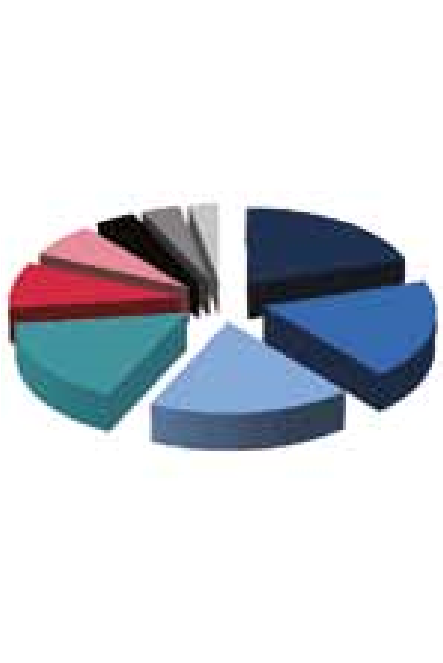 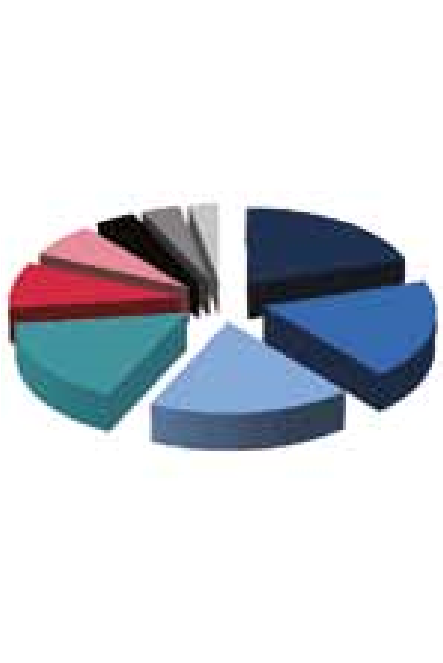 Сложные минеральные удобрения Металлургия Средства наземного транспортаПрочие отрасли, работы, услугиПродукция химической и связанных с ней отраслейЖелезнодорожный транспорт, путевое оборудованиеПродукты животного и растительного происхожденияЛетательные и космические аппараты, оружие и боеприпасышиностроение Кредит поставщика Страхователь      ОАО «Ильюшин Финанс Ко» Покупатель          Aviaimport, S.A. (Куба) Предмет               Самолет ИЛ 96-300 Сумма сделки	11 млн USDСрок рассрочки    5 лет Кредитор              АО «Росэксимбанк» Обеспечение      Экспортная выручка,      застрахованная ЭКСАР 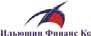 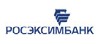 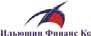 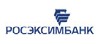 Кредит покупателю Страхователь      ОАО «ВТБ» Экспортер            ОАО «Метровагонмаш» Покупатель          Минский метрополитен Предмет               Поставка вагонов метрополитенаСумма кредита     10 млн долларов США Заемщик              ЗАО «Альфа-Банк», Беларусь Срок кредита     5 лет 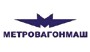 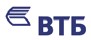 Страхователь      ОАО «Сбербанк России» Экспортер/	ООО «Машиностроительный  	 Заемщик                                  завод «ТОНАР»	 Предмет                поставка полуприцепов в Западную 	                              Африку	 Сумма кредита   18 млн руб 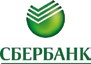 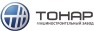 Срок кредита      9 месяцев 